Голос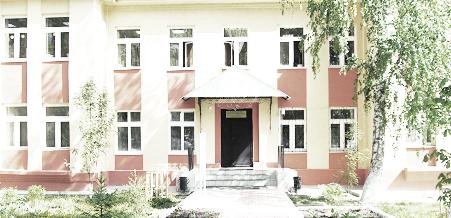 ДУБРАВЫПЕЧАТНОЕ СРЕДСТВО ИНФОРМАЦИИ АДМИНИСТРАЦИИ ГОРОДСКОГО ПОСЕЛЕНИЯ ПЕТРА ДУБРАВА муниципального района Волжский Самарской области  Пятница  02  Августа  2019 года                                                                                      №20 (133)                           ИНФОРМАЦИЯ«По материалам прокурорской проверки возбуждено уголовное дело по факту мошенничества, совершенного при исполнении муниципального контракта по капитальному ремонту спуска к причалу в с.Рождествено» Прокуратурой Волжского района Самарской области проведена проверка исполнения законодательства о закупках при исполнении муниципального контракта, заключенного 12.10.2018 МБУ «УГЖКХ» Волжского района Самарской области с ООО «СтройСнаб».При проведении проверки фактически выполненных работ помуниципального контракту на общую сумму 725 049 руб., прокуратурой района вскрыты факты выполнения работ, которые фактически не соответствуют видам и объемам работ, указанным в актах о приемке работ формы КС-2 и КС-3.В связи с тем, что в действиях неустановленных лиц подрядной организации усматриваются признаки мошенничества, прокурором района в порядке п. 2 ч.2 ст.37 УПК РФ вынесено постановление, которое направлено в     ОП № 4 У МВД России по г.Самаре.По результатам рассмотрения постановления прокурора, следователем отдела по расследованию преступлений, совершенных на территории Октябрьского района г.Самары принято решение о возбуждении уголовного дела по признакам состава преступления, предусмотренного ч.3 ст.159 УК РФ.Старший помощник прокурора района                                                                                                                 Л.А.СофроноваУдовлетворены требования прокуратура Волжского района Самарской области об обеспечении жилым помещением  ребенка – инвалида.	Прокуратурой Волжского района проведена проверка обеспечения жилым помещением  ребенка – инвалида и его семьи.Установлено, что семья О. воспитывает ребенка-инвалида, страдающего заболеванием, при котором невозможно совместное проживание граждан в одной квартире (Приказ Минздрава России от 29.11.2012 № 987н).	Из информации Управления Росреестра по Самарской области следует, что законный представитель несовершеннолетнего ребенка объектов недвижимого имущества, расположенных на территории Самарской области, на праве собственности не имеет.Согласно выписке из протокола заседания жилищной комиссии администрации с.п. Черноречье муниципального района Волжский Самарской области в связи с тем, что в составе семьи имеется ребенок-инвалид 2012 г.р., семья признана нуждающейся в улучшении жилищных условий и поставлена на учет отдельных категорий граждан.Вместе с тем, до настоящего времени органом местного самоуправления жилое помещение во внеочередном порядке семье не предоставлено.Прокурор района обратился в Волжский районный суд в защиту интересов ребенка-инвалида с исковым заявлением об обязании органа местного самоуправления обеспечить его, жилым помещением по нормам, действующим на момент предоставления жилья, с учетом площади, необходимой для проживания других членов семьи.Решением Волжского районного суда от 24.06.2019 требования прокурора района удовлетворены в полном объёме. Решение суда в законную силу не вступило.Старший помощник прокурора района                                                                                                            Л.А.СофроноваПравила пожарной безопасности при посещении лесов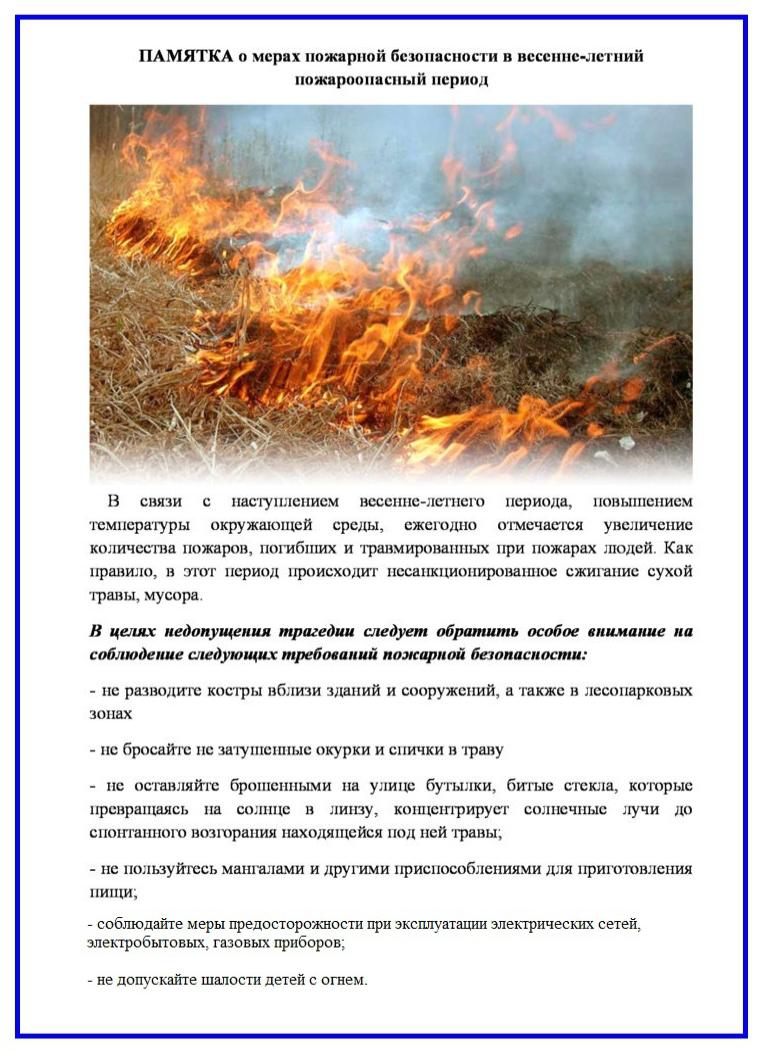 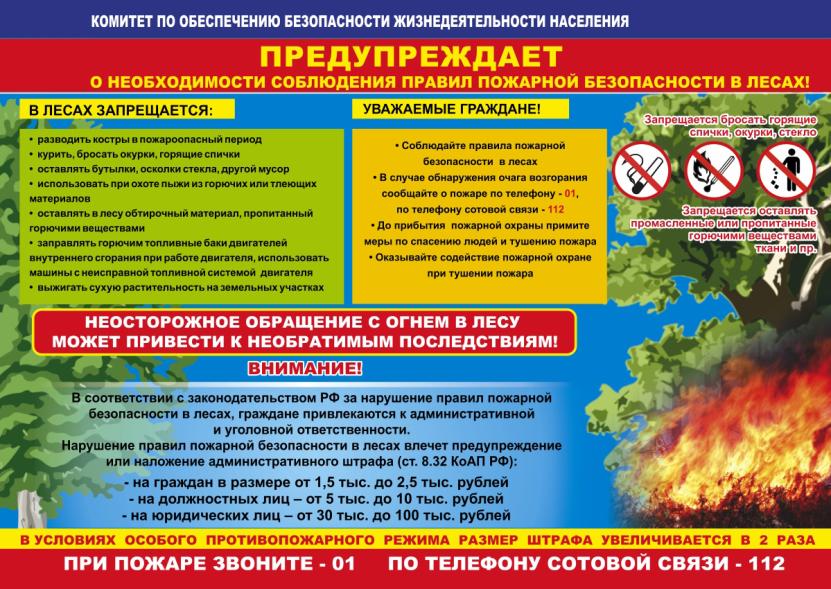 Правила поведения на водных объектах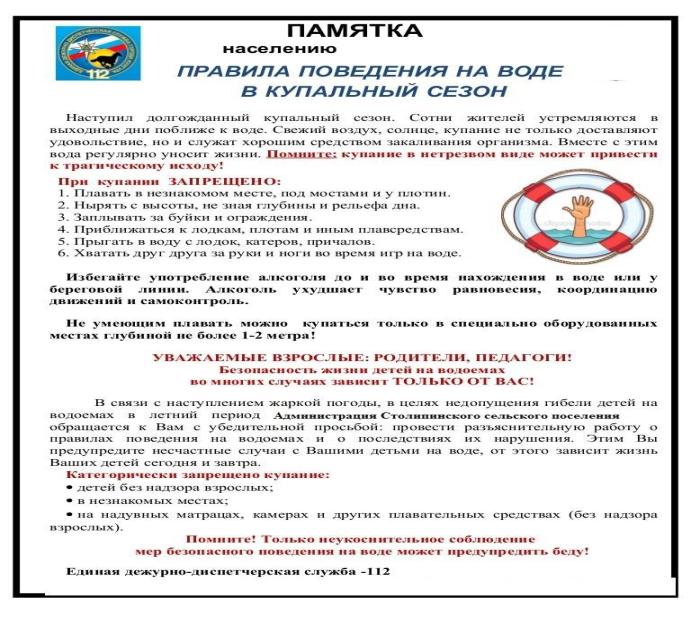 Кадастровая палата по Самарской области подвела итоги выдачи сведений из госреестра недвижимости за полгодаВ первой половине 2019 года специалисты региональной Кадастровой палаты предоставили почти 709 тысяч  выписок из Единого государственного реестра недвижимости, это на 31 тысячу больше, чем в аналогичном периоде прошлого года. Подавляющее большинство запросов -  85%, были отработаны в электронном виде. Как отмечает начальник отдела подготовки сведений Кадастровой палаты по Самарской области Ия Калинка: « В первом полугодии у населения Самарской области наибольшей популярностью пользовались выписки из реестра об основных характеристиках и зарегистрированных правах на объект недвижимости – выдано 237 тысяч таких документов. На втором месте по востребованности у жителей региона  выписка о правах отдельного лица на имеющиеся у него объекты недвижимости  - число выданных сведений составило 207 тысяч. Ежегодно, все больше заявителей, обращающихся за сведениями из госреестра, делают выбор в пользу электронного запроса. Преимущества такого документа очевидны, поясняют специалисты  – это стоимость, скорость выдачи и удобство использования, ведь электронную выписку можно передавать по электронным каналам связи, хранить на цифровых носителях.На данный момент выписка из Единого государственного реестра недвижимости – единственный документ, подтверждающий право собственности на недвижимость. Она может потребоваться в самых разных случаях – от продажи квартиры до оформления кредита под залог недвижимого имущества. Наличие актуальных сведений служат дополнительно гарантией безопасности в подобных ситуациях. Напомним, что получить их можно несколькими способами: обратившись в многофункциональный центр, подав запрос через портал Росреестра или воспользовавшись выездным приёмом Кадастровой палаты по Самарской области. 29.07.2019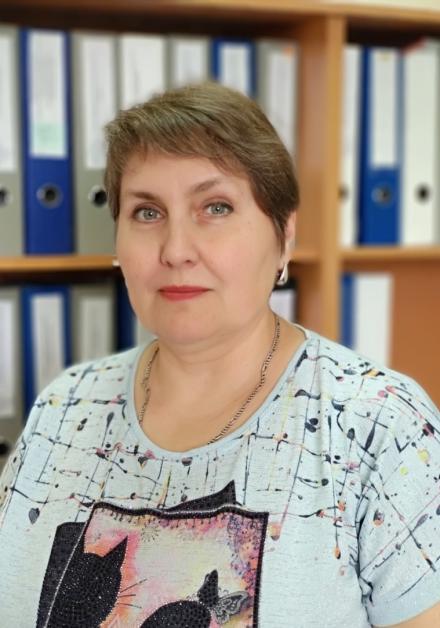 Какие сделки с долевой собственностью теперь не нужно удостоверять нотариально?В России упрощена процедура купли-продажи недвижимости. С завтрашнего дня вступают в силу изменения в Федеральный закон № 218-ФЗ «О государственной регистрации недвижимости». Поправками отменяется обязательное нотариальное удостоверение некоторых сделок с недвижимостью, находящейся в общей долевой собственности. Помощник директора Кадастровой палаты по Самарской области Дмитрий Наумов пояснил, в чем суть изменений.Сейчас, если участвующая в сделке недвижимость принадлежит одному собственнику, удостоверение нотариуса для покупки, продажи или ипотеки не нужно. Но если правами на объект обладают несколько человек, то сделки с общим имуществом необходимо заверить нотариально - эта норма действует с 2016 года, и настоящего времени она касалась большинства сделок с недвижимостью, находящейся в общей долевой собственности.« С 31 июля 2019 года ситуация упрощается - если сделка проводится одновременно со всеми собственниками, то при отчуждении или ипотеке долей на недвижимое имущество, можно обойтись без нотариального удостоверения. Другими словами, договор купли-продажи, дарения, наследования или ипотеки долей может быть заключен в простой письменной форме, если все долевые собственники недвижимости без исключения одновременно решают расстаться со своими долями. Такая ситуация может сложиться не только в отдельно взятой семье, но и, к примеру, в коммунальной квартире, все совладельцы которой объединяются для продажи своих долей », - говорит эксперт Кадастровой палаты по Самарской области Дмитрий Наумов. Отмена обязательного обращения к нотариусу для всех долевых собственников, участвующих в одной сделке, позволит им сэкономить на услугах нотариуса и упростить саму процедуру оборота, исключив один необязательный этап. Однако, по желанию, любую сделку, как и прежде, можно удостоверить у нотариуса, таким образом, подстраховавшись на случай возможных судебных разбирательств. Ну, а если хотя бы один долевой собственник откажется принимать участие в сделке, остальным придется обратиться к нотариусу за надлежащим оформлением договора. Кадастровая палата по Самарской области                                                                                                                                    30.07.2019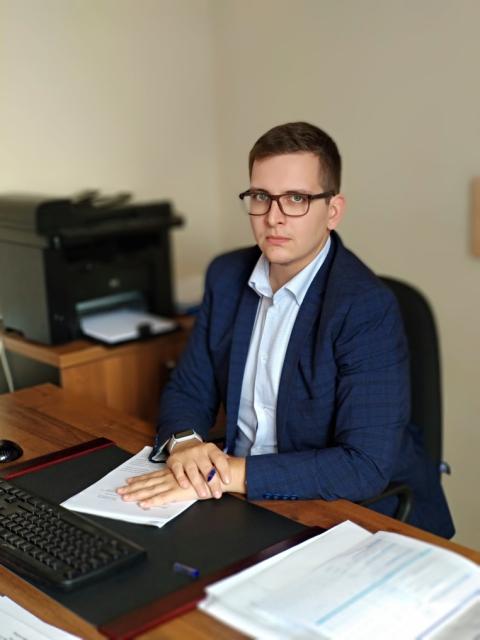 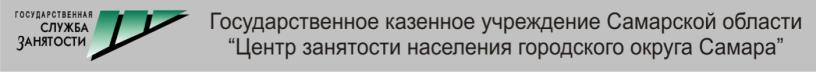 Пресс-релиз 07 августа 2019 года с 11.00 до 13.00 в помещении МАУ г.о. Самара «Дворец творчества» по адресу: пр. Кирова, д.145. состоится специализированная ярмарка вакансий для граждан предпенсионного и пенсионного возраста, организованная государственным казенным учреждением Самарской области «Центр занятости населения городского округа Самара» (далее – Центр) при поддержке министерства труда, занятости и миграционной политики Самарской области.15 предприятий городского округа Самара и муниципального района Волжский предложат рабочие места для граждан предпенсионного и пенсионного возраста в различных сферах деятельности. Специалисты Центра помогут подобрать подходящий вариант трудоустройства, учитывая индивидуальные пожелания, возможности и состояние здоровья граждан, из постоянно обновляющейся общегородской базы данных, которая насчитывает свыше 12000 вакансий (более 1700 из которых на квотируемые рабочие места).Все желающие смогут получить индивидуальные консультации специалистов Центра по вопросам профессиональной ориентации, профессионального обучения и переобучения, а также по вопросам участия в специальных программах занятости и получения дополнительного профессионального образования. Всем заинтересованным гражданам будет предоставлена информация о ситуации на рынке труда городского округа Самара, сведения о вакансиях других регионов РФ, вакансиях по временной занятости, сотни экземпляров специализированных изданий о работе, буклеты и флаеры Центра.Все услуги Центра предоставляются бесплатно. Вход свободный.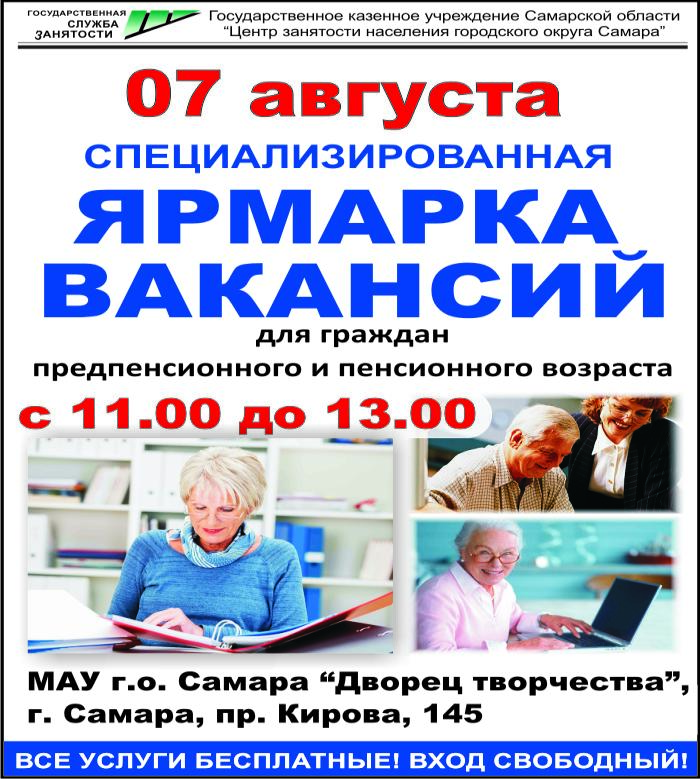 Уважаемые жители городского поселения Петра Дубрава!В соответствии с Федеральным законом от 13.07.2015г.№ 218-ФЗ «О государственной регистрации недвижимости» граждане, осуществляющие капитальное строительство объектов недвижимости, обязаны по окончанию строительства поставить его на кадастровый учет. Разрешение на ввод в эксплуатацию объектов, расположенных на территории г.п. Петра Дубрава, осуществляется в Администрации поселения.Всем застройщикам необходимо в кратчайшие сроки осуществить постановку своих объектов недвижимости на государственный кадастровый учет!Регистрация необходима для дальнейшего финансирования и выполнения работ по благоустройству (строительство дорог) и инженерному обеспечению вновь застраиваемых территорий и участков.                                (бесплатная консультация и помощь в оформлении каб.№3 Бибаев В.Ф.)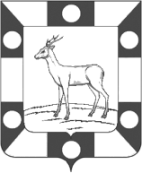 аДМИНИСТРАЦИЯгородского ПОСЕЛЕНИЯ Петра дубрава МУНИЦИПАЛЬНОГО РАЙОНА Волжский САМАРСКОЙ ОБЛАСТИПОСТАНОВЛЕНИЕот 31.07.2019 г. №233Об утверждении порядка организации и проведения публичных слушаний по вопросам градостроительной деятельности на территории городского поселения Петра Дубрава  муниципального районаВолжский Самарской области      В соответствии с требованиям Федерального закона  от 06.10.2003№131 «Об общих принципах организации местного самоуправления в Российской Федерации» руководствуясь ст.5.1 Градостроительного Кодекса Российской Федерации ,Уставом  городского поселения Петра Дубрава  муниципального района Волжский  Самарской области, Администрации городского поселения Петра Дубрава  ПОСТАНОВЛЯЕТ:1.Утвердить «Порядок организации  и проведения публичных слушаний  по вопросам  градостроительной деятельности  на территории городского поселения Петра Дубрава  муниципального района Волжского Самарской области»2.Разместить настоящее постановление  на официальном сайте городского поселения Петра Дубрава  муниципального района Волжский Самарской области в сети интернет  и опубликовать  в печатном средстве информации «Голос Дубравы»3.Контроль за исполнением настоящего постановления возложить на директора БУ «Петра –Дубравское» Бибаева В.Ф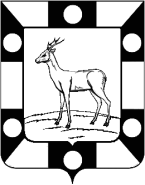 СОБРАНИЕ ПРЕДСТАВИТЕЛЕЙ ГОРОДСКОГО ПОСЕЛЕНИЯ ПЕТРА ДУБРАВА ВОЛЖСКОГО РАЙОНА САМАРСКОЙ ОБЛАСТИТРЕТЬЕГО СОЗЫВАРЕШЕНИЕ 02.08.2019г.                                                                                                                                                                      № 145О внесении изменений в Решение Собрания представителейгородского поселения Петра Дубрава муниципального района ВолжскийСамарской области «Об утверждении  бюджета на 2019год иплановый период 2020 и 2021 годов городского поселенияПетра Дубрава муниципального района Волжский Самарской области»от 20.12.2018г. №121.	В соответствии с Федеральным Законом « Об общих принципах организации местного самоуправления в Российской Федерации» №131 от 06.10.2003г., Бюджетным Кодексом Российской Федерации, Уставом городского поселения Петра Дубрава муниципального района Волжский Самарской области. На основании вышеизложенного Собрание представителей городского поселения Петра Дубрава РЕШИЛО:             Статья 1:      Внести в Решение Собрания представителей городского поселения Петра Дубрава муниципального района Волжский Самарской области от 20 декабря 2018г. №121 «Об утверждении бюджета городского поселения Петра Дубрава муниципального района Волжский Самарской области на 2019 год и на плановый период 2020 и 2021 годов» следующее изменение. -общий объем доходов 38534,903 тыс. рублей заменить на 39591,903 тыс. рублей;-общий объем расходов в сумме 38870,71005 тыс. рублей заменить на 39927,71005 тыс.рублей;-дефицит  335,80705 тыс. рублей2)  Приложения   5,3,11  изложить в новой редакции согласно приложениям 5,3,11 к настоящему Решению.Статья 2.1.Настоящее Решение вступает в силу со дня его принятия.2.Опубликовать настоящее Решение в печатном средстве информации городского поселения Петра Дубрава «Голос Дубравы» Глава городского поселения Петра Дубравамуниципального района ВолжскийСамарской области                                                                                                                                          В.А.КрашенинниковПредседатель Собрания Представителейгородского поселения Петра Дубравамуниципального района ВолжскийСамарской области                                                                                                                                                   Л.Н.Ларюшина« 02 » августа 2019 г.           № 145Приложение № 3к Решению Собрания представителейгородского поселения Петра Дубравамуниципального района ВолжскийСамарской области                                                               от «02» августа 2019 г. №145Распределение бюджетных ассигнований по разделам, подразделам, целевым статьям и видам расходов местного бюджета классификации расходов бюджетов бюджетной классификации Российской Федерациив ведомственной структуре расходов местного бюджета на 2019 годПриложение № 5к Решению Собрания представителейгородского  поселения  Петра Дубравамуниципального района ВолжскийСамарской области      от «02» августа  2019 г. № 145 Источники внутреннего финансирования дефицита местного бюджета на 2019 год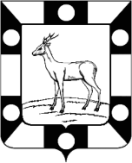  СОБРАНИЕ ПРЕДСТАВИТЕЛЕЙ ГОРОДСКОГО ПОСЕЛЕНИЯ ПЕТРА ДУБРАВА ВОЛЖСКОГО РАЙОНА САМАРСКОЙ ОБЛАСТИТРЕТЬЕГО СОЗЫВАРЕШЕНИЕ 02.08.2019г.                                                                                                                                                                                            № 146 «Об утверждении отчета об исполнении бюджета   городского поселения Петра Дубрава муниципального района Волжский Самарской области за  второй квартал 2019года».В соответствии с Федеральным Законом «Об общих принципах организации местного самоуправления в Российской Федерации» № 131 от 06.10.2003 г., Бюджетным Кодексом Российской Федерации,  Уставом городского поселения Петра Дубрава муниципального района Волжский Самарской области Собрание Представителей РЕШИЛО:1.Отчет об исполнении бюджета городского поселения Петра Дубрава муниципального района Волжский Самарской области за второй квартал 2019года принять к сведению (приложение 1).Опубликовать настоящее Решение в печатном средстве информации «Голос Дубравы».Настоящее решение вступает в силу со дня официального опубликования.Глава городского поселения                                                                                                                В.А. КрашенинниковПредседатель Собрания Представителей                                                                                                  Л.Н. Ларюшина  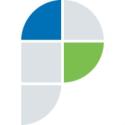 Филиал федерального государственного бюджетного учреждения «Федеральная кадастровая палата Федеральной службы государственной регистрации, кадастра и картографии» по Самарской областиг. Самара, ул. Ленинская, 25а, корп.  № 1               e-mail: pr_fkp@mail.ru, twitter: @pr_fkp, ВК: vk.com/fkp_samara, www.kadastr.ruФилиал федерального государственного бюджетного учреждения «Федеральная кадастровая палата Федеральной службы государственной регистрации, кадастра и картографии» по Самарской областиг. Самара, ул. Ленинская, 25а, корп.  № 1               e-mail: pr_fkp@mail.ru, twitter: @pr_fkp, ВК: vk.com/fkp_samara, www.kadastr.ruГлава городского поселения Петра Дубрава В.А.КрашенинниковКод главного распорядителя бюджетных средствНаименование главного распорядителя средств местного бюджета, раздела, подраздела, целевой статьи, вида расходовРзПРЦСВРСумма, тыс. рублейСумма, тыс. рублейКод главного распорядителя бюджетных средствНаименование главного распорядителя средств местного бюджета, раздела, подраздела, целевой статьи, вида расходовРзПРЦСВРвсегов том числеза счет безвозмездных поступлений256Администрация городского поселения Петра Дубрава муниципального района Волжский Самарской области256Общегосударственные вопросы0113577,005483,80256Функционирование высшего должностного лица субъекта Российской Федерации и муниципального образования01021180,20256Непрограммные направления расходов местного бюджета в области общегосударственных вопросов ,национальной обороны , национальной безопасности и правоохранительной деятельности , а также в сфере средств массовой информации, обслуживания муниципального долга и межбюджетных трансфертов.010290100000001180,20256Расходы на выплату персоналу в целях обеспечения выполнения функций государственными(муниципальными) организациями ,казенными учреждениями ,органами управления государственными внебюджетными фондами010290100000001001180,20256Функционирование Правительства Российской Федерации, высших исполнительных органов государственной власти субъектов Российской Федерации, местных администраций01044952,00256Непрограммные направления расходов местного бюджета в области общегосударственных вопросов ,национальной обороны , национальной безопасности и правоохранительной деятельности , а также в сфере средств массовой информации, обслуживания муниципального долга и межбюджетных трансфертов.010490100000004952,00256Расходы на выплаты персоналу государственных (муниципальных) органов010490100000001204618,20256Иные закупки товаров работ и услуг для обеспечения государственных (муниципальных) нужд01049010000000240297,80256Уплата налогов сборов и иных платежей0104901000000085036,00256Резервные фонды0111100,00256Непрограммные направления расходов местного бюджета в области общегосударственных вопросов ,национальной обороны , национальной безопасности и правоохранительной деятельности , а также в сфере средств массовой информации, обслуживания муниципального долга и межбюджетных трансфертов.01119010000000100,00256Резервные средства01119010000000870100,00256Другие общегосударственные вопросы01137344,805483,80119000000256Субсидии бюджетным учреждениям.011390100000006107221,805483,80256Иные межбюджетные трансферты01139010000000540123,00256Национальная оборона02224,10224,10256Непрограммные направления расходов местного бюджета в области общегосударственных вопросов ,национальной обороны , национальной безопасности и правоохранительной деятельности , а также в сфере средств массовой информации, обслуживания муниципального долга и межбюджетных трансфертов.02039010000000224,10224,10256Расходы на выплаты персоналу государственных (муниципальных) органов02039010000000120224,10224,10256Национальная безопасность и правоохранительная деятельность03217,97426256Непрограммные направления расходов местного бюджета в области общегосударственных вопросов ,национальной обороны , национальной безопасности и правоохранительной деятельности , а также в сфере средств массовой информации, обслуживания муниципального долга и межбюджетных трансфертов.0314901000000076,77426256Расходы на выплаты персоналу государственных(муниципальных)органов)0314901000000012076,77426256Обеспечение пожарной безопасности0310141,20256Непрограммные направления расходов местного бюджета в области общегосударственных вопросов ,национальной обороны , национальной безопасности и правоохранительной деятельности , а также в сфере средств массовой информации, обслуживания муниципального долга и межбюджетных трансфертов.03109010000000141,20256Иные закупки товаров работ и услуг для обеспечения государственных (муниципальных) нужд03109010000000240141.20256Национальная экономика0410889,287256Общеэкономические вопросы040152,60256Непрограммные направления расходов местного бюджета в области национальной экономики.0401904000000052,60256Иные закупки товаров работ и услуг для обеспечения государственных (муниципальных) нужд0401904000000024052,60256Дорожное хозяйство(дорожные фонды)04099552,499256Муниципальная программа городского поселения Петра Дубрава на период 2014-2020 г. "Дорожное хозяйство"040941000000001035,98775256Иные закупки товаров работ и услуг для обеспечения государственных (муниципальных) нужд040941000000002401035,98775256Иные межбюджетные трансферты040941000000005408252,4998252,499256Иные межбюджетные трансферты04094100000000540264,01225256Другие вопросы в области национальной экономики04121284,88256Непрограммные направления расходов местного бюджета в области национальной экономики.04129040000000400,00256Иные закупки товаров работ и услуг для обеспечения государственных (муниципальных) нужд04129040000000240203,933,88256Изменения в схему территориального планирования муниципальных районов Самарской области, в генеральные планы и в правила землепользования и застройки04129040000000240196,06612256Изменения в схему территориального планирования муниципальных районов Самарской области, в генеральные планы и в правила землепользования и застройки04129040000000240884,188884,188256Жилищно коммунальное хозяйство057543,823052849,316256Непрограммные направления расходов местного бюджета в сфере жилищно-коммунального хозяйства050190500000001943,82305349,10256Иные закупки товаров работ и услуг для обеспечения государственных (муниципальных) нужд050190500000002401943,82305349,10256Благоустройство05035600,002500,216256Муниципальная программа городского поселения Петра Дубрава на период 2014 -2020 г. "Благоустройство территории городского поселения Петра Дубрава "050342000000005500,002500,216256Подпрограмма «Уличное освещение»  муниципальной  программы городского поселения Петра Дубрава на период 2014 -2020 г. "Благоустройство территории городского поселения Петра Дубрава "050342100000002300,001500,216256Иные закупки товаров работ и услуг для обеспечения государственных (муниципальных) нужд050342100000002402300,001500,216256Подпрограмма « Содержание автомобильных дорог и инженерных сооружений на них в границах городских округов и поселений в рамках благоустройства» »  муниципальной  программы городского поселения Петра Дубрава на период 2014 -2020 г. "Благоустройство территории городского поселения Петра Дубрава "050342200000001500,001000,00256Иные закупки товаров работ и услуг для обеспечения государственных (муниципальных) нужд050342200000002401500,001000,00256Подпрограмма « Озеленение» муниципальной  программы городского поселения Петра Дубрава на период 2014 -2020 г. "Благоустройство территории городского поселения Петра Дубрава "0503423000000050,00256Иные закупки товаров работ и услуг для обеспечения государственных (муниципальных) нужд0503423000000024050,00256Подпрограмма « Благоустройство мест захоронения» муниципальной  программы городского поселения Петра Дубрава на период 2014 -2020 г. "Благоустройство территории городского поселения Петра Дубрава "0503424000000050,00256Иные закупки товаров работ и услуг для обеспечения государственных (муниципальных) нужд0503424000000024050,00256Подпрограмма «Прочие  по благоустройства городских округов и поселений» муниципальной  программы городского поселения Петра Дубрава на период 2014 -2020 г. "Благоустройство территории городского поселения Петра Дубрава "050342500000001600,00256Иные закупки товаров работ и услуг для обеспечения государственных (муниципальных) нужд050342500000002401600,00256Непрограммные направления расходов местного бюджета в сфере жилищно-коммунального хозяйства05039050000000100,00256Иные межбюджетные трансферты050390500000005406,99562256Исполнение судебных актов Российской Федерации и мировых соглашений по возмещению вреда, причиненного в результате незаконных действий (бездействия) органов государственной власти (государственных органов), органов местного самоуправления либо должностных лиц этих органов, а также в результате деятельности казенных учреждений0503905000000083093,00438256Культура, кинематография086998,005500,00256Культура08016998,005500,00256Непрограммные направления расходов местного бюджета в области культуры и кинематографии080190800000006998,005500,00256Субсидии бюджетным учреждениям.080190800000006106998,005500,00256Социальная политика10372,00256Непрограммные направления  расходов бюджета в сфере социальной политики10019020000000372,00256Публичные нормативные выплаты гражданам10019020000000310372,00256Физическая культура и спорт11100,00256Физическая культура1101100,00256Муниципальная программа городского поселения Петра-Дубрава на период 2014-2020 годов "Развитие физической культуры и спорта в городском поселении Петра Дубрава"11014300000000100,00256Мероприятия в области здравоохранения ,спорта и физической культуры .туризма11014300000000100,00256Субсидии бюджетным учреждениям.11014300000000610100,00256Обслуживание внутреннего государственного и муниципального долга13015,52574256Процентные платежи по муниципальному долгу130190100000005,52574256Обслуживание муниципального долга130190100000007305,52574256Администрация городского поселения Петра Дубрава муниципального района Волжский Самарской области всего39927,7100523193,903Код бюджетной классификации Российской ФедерацииКод бюджетной классификации Российской ФедерацииНаименование кода группы, подгруппы, статьи, вида источника финансирования дефицита местного бюджета, кода классификации операций сектора государственного управления, относящихся к источникам финансирования дефицита местного бюджетаСумма, тыс. рублейглавного администратораисточников финансирования дефицита местного бюджетаНаименование кода группы, подгруппы, статьи, вида источника финансирования дефицита местного бюджета, кода классификации операций сектора государственного управления, относящихся к источникам финансирования дефицита местного бюджетаСумма, тыс. рублей25601 00 00 00 00 0000 000Источники внутреннего финансирования дефицитов бюджетов335,8070525601 03 00 00 00 0000 000Бюджетные кредиты от других бюджетов бюджетной системы Российской Федерации0,0025601 03 01 00 00 0000 700Получение бюджетных кредитов от других бюджетов бюджетной системы Российской Федерации в валюте Российской Федерации0,0025601 03 01 00 13 0000 710Получение кредитов от других бюджетов бюджетной системы Российской Федерации бюджетами городских поселений в валюте Российской Федерации0,0025601 03 01 00 00 0000 800Погашение бюджетных кредитов, полученных от других бюджетов бюджетной системы Российской Федерации в валюте Российской Федерации847,21625601 03 01 00 13 0000 810Погашение бюджетами городских поселений кредитов от других бюджетов бюджетной системы Российской Федерации в валюте Российской Федерации847,21625601 05 00 00 00 0000 000Изменение остатков средств на счетах по учету средств бюджета1183,0230525601 05 00 00 00 0000 500Увеличение остатков средств бюджетов- 39591,90325601 05 02 00 00 0000 500Увеличение прочих остатков средств бюджетов- 39591,90325601 05 02 01 00 0000 510Увеличение прочих остатков денежных средств бюджетов- 39591,90325601 05 02 01 13 0000 510Увеличение прочих остатков денежных средств бюджетов  городских поселений- 39591,90325601 05 00 00 00 0000 600Уменьшение остатков средств бюджетов40774,9260525601 05 02 00 00 0000 600Уменьшение прочих остатков средств бюджетов40774,9260525601 05 02 01 00 0000 610Уменьшение прочих остатков денежных средств бюджетов40774,9260525601 05 02 01 13 0000 610Уменьшение прочих остатков денежных средств бюджетов городских поселений 40774,92605Приложение №11 к Решению Собрания Представителей от"02" августа  2019 г. Приложение №11 к Решению Собрания Представителей от"02" августа  2019 г. Приложение №11 к Решению Собрания Представителей от"02" августа  2019 г. Приложение №11 к Решению Собрания Представителей от"02" августа  2019 г. Приложение №11 к Решению Собрания Представителей от"02" августа  2019 г. Приложение №11 к Решению Собрания Представителей от"02" августа  2019 г. Приложение №11 к Решению Собрания Представителей от"02" августа  2019 г. Приложение №11 к Решению Собрания Представителей от"02" августа  2019 г. Приложение №11 к Решению Собрания Представителей от"02" августа  2019 г. Приложение №11 к Решению Собрания Представителей от"02" августа  2019 г. Приложение №11 к Решению Собрания Представителей от"02" августа  2019 г. Приложение №11 к Решению Собрания Представителей от"02" августа  2019 г. №145         Прогноз поступления доходов  г.п.Петра  Дубрава                     на 2019-2021 гг.         Прогноз поступления доходов  г.п.Петра  Дубрава                     на 2019-2021 гг.         Прогноз поступления доходов  г.п.Петра  Дубрава                     на 2019-2021 гг.         Прогноз поступления доходов  г.п.Петра  Дубрава                     на 2019-2021 гг.         Прогноз поступления доходов  г.п.Петра  Дубрава                     на 2019-2021 гг.         Прогноз поступления доходов  г.п.Петра  Дубрава                     на 2019-2021 гг.         Прогноз поступления доходов  г.п.Петра  Дубрава                     на 2019-2021 гг.         Прогноз поступления доходов  г.п.Петра  Дубрава                     на 2019-2021 гг.         Прогноз поступления доходов  г.п.Петра  Дубрава                     на 2019-2021 гг.тыс.руб.НаименованиеКод доходаКод дохода201920192019202020202021Доходы бюджета - ИТОГО000850000000000000000008500000000000000039591,90339591,90339591,90330117,0030117,0033001,00НАЛОГОВЫЕ И НЕНАЛОГОВЫЕ ДОХОДЫ000100000000000000000001000000000000000016398,00016398,00016398,00016609,2016609,2019493,20НАЛОГИ НА ПРИБЫЛЬ, ДОХОДЫ18210100000000000000182101000000000000004710,004710,004710,005600,005600,006380,72Налог на доходы физических лиц18210102000000000000182101020000000000004710,004710,004710,005600,005600,006380,72Налог на доходы физических лиц с доходов, источником которых является налоговый агент, за исключением доходов в отношении которых исчисление и уплата налога осуществляется в соответствии со статьями 227,227.1 и 228 Налогового Кодекса Российской Федерации18210102010010000110182101020100100001104300,004300,004300,005190,005190,006008,72Налог на доходы физических лиц с доходов,  полученных от осуществления деятельности физическими лицами, зарегистрированными в качестве индивидуальных предпринимателей,  нотариусов ,занимающихся частной практикой, адвокатов, учредивших адвокатские кабинеты  и других лиц, занимающихся частной практикой в соответствии со статьей 227 Налогового Кодекса Российской Федерации.182101020200100001101821010202001000011010,0010,0010,0010,0010,0012,00Налог на доходы физических лиц с доходов, полученных физическими лицами ,в соответствии со статьей 228 Налогового Кодекса Российской Федерации1821010203001000011018210102030010000110400,00400,00400,00400,00400,00360,00Налоги на товары(работы, услуги),реализуемые на территории Российской федерации10010300000000000000100103000000000000001200,001200,001200,001300,001300,001300,00Акцизы по подакцизным  товарам(продукции)производимым на территории Российской Федерации.10010302000010000110100103020000100001101200,001200,001200,001300,001300,001300,00Доходы от уплаты акцизов на дизельное топливо, подлежащие распределению между бюджетами субъектов Российской Федерации и местными бюджетами с учетом установленных дифференцированных нормативов отчислений в местные бюджеты1001030223001000011010010302230010000110440,00440,00440,00540,00540,00540,00Доходы от уплаты акцизов на моторные масла для дизельных и (или) карбюраторных (инжекторных) двигателей, подлежащие распределению между бюджетами субъектов Российской Федерации и местными бюджетами с учетом установленных дифференцированных нормативов отчислений в местные бюджеты100103022400100001101001030224001000011050,0050,0050,0050,0050,0050,00Доходы от уплаты акцизов на автомобильный бензин, подлежащие распределению между бюджетами субъектов Российской Федерации и местными бюджетами с учетом установленных дифференцированных нормативов отчислений в местные бюджеты1001030225001000011010010302250010000110700,00700,00700,00700,00700,00700,00Доходы от уплаты акцизов на прямогонный бензин, подлежащие распределению между бюджетами субъектов Российской Федерации и местными бюджетами с учетом установленных дифференцированных нормативов отчислений в местные бюджеты100103022600100001101001030226001000011010,0010,0010,0010,0010,0010,00НАЛОГИ НА СОВОКУПНЫЙ ДОХОД1821050000000000000018210500000000000000200,00200,00200,000,000,000,00Единый сельскохозяйственный налог1821050300001100011018210503000011000110200,00200,00200,000,000,000,00НАЛОГИ НА ИМУЩЕСТВО18210600000000000000182106000000000000006671,0006671,0006671,0006736,006736,006816,00Налог на имущество физических лиц, взимаемый по ставкам, применяемым к объектам налогообложения, расположенным в границах городских поселений18210601030101000110182106010301010001101400,001400,001400,00700,00700,00700,00НАЛОГ НА ЗЕМЛЮ18210606000000000110182106060000000001105271,0005271,0005271,0006036,006036,006116,00Земельный налог, с организаций, обладающих земельным участком, расположенным в границах городских поселений18210606033131000110182106060331310001103771,0003771,0003771,0004536,004536,004916,00Земельный налог с физических лиц ,обладающих земельными участками расположенными в границах городских поселений18210606043130000110182106060431300001101500,001500,001500,001500,001500,001200,00ГОСУДАРСТВЕННАЯ ПОШЛИНА256108000000000000002561080000000000000040,0040,0040,0050,0050,0050,00Государственная пошлина за совершение нотариальных действий (за исключением действий, совершаемых консульскими  учреждениями Российской Федерации)25610804000011000110256108040000110001100,000,000,000,000,000,00Государственная пошлина за совершение нотариальных действий должностными лицами органов местного самоуправления, уполномоченными в соответствии с законодательными актами Российской Федерации на совершение нотариальных действий256108040200110001102561080402001100011040,0040,0040,0050,0050,0050,00Доходы от использования имущества, находящегося в государственной и муниципальной собственности25611100000000000000256111000000000000001200,00001200,00001200,00001700,001700,003596,48Доходы, получаемые в виде арендной платы за земельные участки, государственная собственность на которые не разграничена, а также средства от продажи права на заключение договоров аренды указанных земельных участков25611105013130000120256111050131300001201000,00001000,00001000,00001700,001700,003596,48Прочие поступления от использования имущества, находящегося в собственности городских поселений(за исключением имущества муниципальных бюджетных и автономных  учреждений, а также имущества муниципальных унитарных предприятий в том числе казенных)2561110904513000012025611109045130000120200,00200,00200,00Доходы, получаемые в виде арендной платы, а также средства от продажи права на заключение договоров аренды за земли, находящиеся в собственности городских поселений (за исключением земельных участков муниципальных автономных учреждений)25611105025130000120256111050251300001200,000,000,000,000,000,00Доходы от продажи материальных и нематериальных активов25611400000000000000256114000000000000002057,002057,002057,001000,001000,001000,00Доходы    от    продажи    земельных    участков, государственная  собственность на которые не разграничена и  которые расположены  в  границах  городских поселений25611406013130000430256114060131300004301957,001957,001957,00966,00966,00966,00Доходы от продажи земельных участков, находящихся в собственности городских поселений (за исключением земельных участков муниципальных бюджетных и автономных учреждений)2561140602513000043025611406025130000430100,00100,00100,0034,0034,0034,00ПРОЧИЕ НЕНАЛОГОВЫЕ ДОХОДЫ25611700000000000000256117000000000000000,000,000,000,000,000,00Невыясненные поступления в бюджеты поселений25611701050100000180256117010501000001800,000,000,000,000,000,00БЕЗВОЗМЕЗДНЫЕ ПОСТУПЛЕНИЯ256200000000000000002562000000000000000023193,90323193,90323193,90313507,8013507,8013507,80БЕЗВОЗМЕЗДНЫЕ ПОСТУПЛЕНИЯ ОТ ДРУГИХ БЮДЖЕТОВ БЮДЖЕТНОЙ СИСТЕМЫ РОССИЙСКОЙ ФЕДЕРАЦИИ256202000000000000002562020000000000000018689,35018689,35018689,3509207,909207,909207,90Дотации бюджетам бюджетной системы Российской Федерации256202100000000015025620210000000001505126,5635126,5635126,5636000,006000,006000,00Дотации бюджетам городских поселений на выравнивание бюджетной обеспеченности25620215001130000150256202150011300001504920,2154920,2154920,2155800,005800,005800,00Дотации бюджетам городских поселений на выравнивание бюджетной обеспеченности2562021500113000015025620215001130000150206,348206,348206,348200,00200,00200,00Субсидии бюджетам городских поселений на осуществление дорожной деятельности в отношении автомобильных дорог общего пользования, а также капитального ремонта и ремонта дворовых территорий25620220216130000150256202202161300001508252,4998252,4998252,4990,000,000,00многоквартирных домов, проездов к дворовым территориям многоквартирных домов населенных пунктов.25620229999130000150256202299991300001505086,1885086,1885086,1883000,003000,003000,00Субвенции бюджетам бюджетной системы Российской Федерации25620230000000000150256202300000000001500,0000,0000,000207,900207,900207,900Субвенции бюджетам городских поселений на осуществление первичного воинского учета на территориях, где отсутствуют военные комиссариаты2562023511813000015025620235118130000150224,100224,100224,100207,90207,90207,90Прочие безвозмездные поступления в бюджет городских поселений25620705030130000150256207050301300001504504,5534504,5534504,5534299,904299,904299,90ПРОЧИЕ НЕНАЛОГОВЫЕ  ПОСТУПЛЕНИЯ2561170000000000018025611700000000000180297,000297,000297,000223,20223,20350,00Прочие неналоговые доходы  бюджетов городских поселений2561170505013000018025611705050130000180297,000297,000297,000223,20223,20350,00Прочие неналоговые поступления .возвраты прошлых лет2561170505005000018025611705050050000180Денежные взыскания(штрафы) за нарушение законодательств Российской Федерации о контрактной системе в сфере закупок товаров, работ, услуг для обеспечения государственных и муниципальных нужд городских поселений718116330501300001407181163305013000014023,00023,00023,000Перечисления для  осуществления  возврата (зачета) излишне уплаченных  или  излишне взысканных сумм налогов,  сборов  и  иных платежей, а также сумм процентов за несвоевременное осуществление такого возврата  и  процентов, начисленных на излишне взысканные суммы25620800000000000150256208000000000001500,000,000,000,000,000,00Перечисления из бюджетов городских поселений (в бюджеты городских поселений) для осуществления возврата (зачета) излишне уплаченных или излишне взысканных сумм налогов, сборов и иных платежей, а также сумм процентов за несвоевременное осуществление такого возврата и процентов, начисленных на излишне взысканные суммы25620805000130000150256208050001300001500,0000,0000,0000,000,000,00ОТЧЕТ ОБ ИСПОЛНЕНИИ БЮДЖЕТА  Приложение №1 к решению СП г.п.Петра Дубрава от 02.08.2019 №146ОТЧЕТ ОБ ИСПОЛНЕНИИ БЮДЖЕТА  Приложение №1 к решению СП г.п.Петра Дубрава от 02.08.2019 №146ОТЧЕТ ОБ ИСПОЛНЕНИИ БЮДЖЕТА  Приложение №1 к решению СП г.п.Петра Дубрава от 02.08.2019 №146ОТЧЕТ ОБ ИСПОЛНЕНИИ БЮДЖЕТА  Приложение №1 к решению СП г.п.Петра Дубрава от 02.08.2019 №146ОТЧЕТ ОБ ИСПОЛНЕНИИ БЮДЖЕТА  Приложение №1 к решению СП г.п.Петра Дубрава от 02.08.2019 №146ОТЧЕТ ОБ ИСПОЛНЕНИИ БЮДЖЕТА  Приложение №1 к решению СП г.п.Петра Дубрава от 02.08.2019 №146ОТЧЕТ ОБ ИСПОЛНЕНИИ БЮДЖЕТА  Приложение №1 к решению СП г.п.Петра Дубрава от 02.08.2019 №146ОТЧЕТ ОБ ИСПОЛНЕНИИ БЮДЖЕТА  Приложение №1 к решению СП г.п.Петра Дубрава от 02.08.2019 №146ОТЧЕТ ОБ ИСПОЛНЕНИИ БЮДЖЕТА  Приложение №1 к решению СП г.п.Петра Дубрава от 02.08.2019 №146ОТЧЕТ ОБ ИСПОЛНЕНИИ БЮДЖЕТА  Приложение №1 к решению СП г.п.Петра Дубрава от 02.08.2019 №146КОДЫКОДЫФорма по ОКУД05031170503117на 1 июля 2019 г.на 1 июля 2019 г.на 1 июля 2019 г.на 1 июля 2019 г.на 1 июля 2019 г.Дата01.07.201901.07.2019по ОКПО7916626479166264Наименование
финансового органаНаименование
финансового органаНаименование
финансового органаАдминистрация городского поселения Петра-Дубрава муниципального района Волжский Самарской областиАдминистрация городского поселения Петра-Дубрава муниципального района Волжский Самарской областиАдминистрация городского поселения Петра-Дубрава муниципального района Волжский Самарской областиАдминистрация городского поселения Петра-Дубрава муниципального района Волжский Самарской областиАдминистрация городского поселения Петра-Дубрава муниципального района Волжский Самарской областиГлава по БК256256Наименование публично-правового образованияНаименование публично-правового образованияНаименование публично-правового образованияГородское поселение Петра ДубраваГородское поселение Петра ДубраваГородское поселение Петра ДубраваГородское поселение Петра ДубраваГородское поселение Петра Дубравапо ОКТМО3661415536614155Периодичность:Периодичность:Периодичность:месячная, квартальная, годоваямесячная, квартальная, годоваямесячная, квартальная, годоваямесячная, квартальная, годоваямесячная, квартальная, годоваяЕдиница измерения:Единица измерения:Единица измерения:руб.руб.руб.руб.руб.3833831. Доходы бюджета1. Доходы бюджета1. Доходы бюджета1. Доходы бюджета1. Доходы бюджета1. Доходы бюджета1. Доходы бюджета1. Доходы бюджета1. Доходы бюджета1. Доходы бюджета1. Доходы бюджетаНаименование показателяКод строкиКод дохода по бюджетной классификацииКод дохода по бюджетной классификацииКод дохода по бюджетной классификацииУтвержденные бюджетные назначенияУтвержденные бюджетные назначенияИсполненоИсполненоНеисполненные назначенияНеисполненные назначения12333445566Доходы бюджета - всего010XXX30 282 404,0030 282 404,0010 385 307,7110 385 307,7119 897 096,2919 897 096,29в том числе:НАЛОГОВЫЕ И НЕНАЛОГОВЫЕ ДОХОДЫ010000 10000000000000000000 10000000000000000000 1000000000000000015 341 000,0015 341 000,006 585 133,716 585 133,718 755 866,298 755 866,29НАЛОГИ НА ПРИБЫЛЬ, ДОХОДЫ010000 10100000000000000000 10100000000000000000 101000000000000004 710 000,004 710 000,002 031 283,602 031 283,602 678 716,402 678 716,40Налог на доходы физических лиц010000 10102000010000110000 10102000010000110000 101020000100001104 710 000,004 710 000,002 031 283,602 031 283,602 678 716,402 678 716,40Налог на доходы физических лиц с доходов, источником которых является налоговый агент, за исключением доходов, в отношении которых исчисление и уплата налога осуществляются в соответствии со статьями 227, 227.1 и 228 Налогового кодекса Российской Федерации010182 10102010010000110182 10102010010000110182 101020100100001104 300 000,004 300 000,002 015 460,752 015 460,752 284 539,252 284 539,25Налог на доходы физических лиц с доходов, полученных от осуществления деятельности физическими лицами, зарегистрированными в качестве индивидуальных предпринимателей, нотариусов, занимающихся частной практикой, адвокатов, учредивших адвокатские кабинеты, и других лиц, занимающихся частной практикой в соответствии со статьей 227 Налогового кодекса Российской Федерации010182 10102020010000110182 10102020010000110182 1010202001000011010 000,0010 000,008 987,008 987,001 013,001 013,00Налог на доходы физических лиц с доходов, полученных физическими лицами в соответствии со статьей 228 Налогового кодекса Российской Федерации010182 10102030010000110182 10102030010000110182 10102030010000110400 000,00400 000,006 835,856 835,85393 164,15393 164,15НАЛОГИ НА ТОВАРЫ (РАБОТЫ, УСЛУГИ), РЕАЛИЗУЕМЫЕ НА ТЕРРИТОРИИ РОССИЙСКОЙ ФЕДЕРАЦИИ010000 10300000000000000000 10300000000000000000 103000000000000001 200 000,001 200 000,00642 260,43642 260,43557 739,57557 739,57Акцизы по подакцизным товарам (продукции), производимым на территории Российской Федерации010000 10302000010000110000 10302000010000110000 103020000100001101 200 000,001 200 000,00642 260,43642 260,43557 739,57557 739,57Доходы от уплаты акцизов на дизельное топливо, подлежащие распределению между бюджетами субъектов Российской Федерации и местными бюджетами с учетом установленных дифференцированных нормативов отчислений в местные бюджеты010000 10302230010000110000 10302230010000110000 10302230010000110440 000,00440 000,00291 559,23291 559,23148 440,77148 440,77Доходы от уплаты акцизов на дизельное топливо, подлежащие распределению между бюджетами субъектов Российской Федерации и местными бюджетами с учетом установленных дифференцированных нормативов отчислений в местные бюджеты (по нормативам, установленным Федеральным законом о федеральном бюджете в целях формирования дорожных фондов субъектов Российской Федерации)010100 10302231010000110100 10302231010000110100 10302231010000110440 000,00440 000,00291 559,23291 559,23148 440,77148 440,77Доходы от уплаты акцизов на моторные масла для дизельных и (или) карбюраторных (инжекторных) двигателей, подлежащие распределению между бюджетами субъектов Российской Федерации и местными бюджетами с учетом установленных дифференцированных нормативов отчислений в местные бюджеты010000 10302240010000110000 10302240010000110000 1030224001000011050 000,0050 000,002 212,092 212,0947 787,9147 787,91Доходы от уплаты акцизов на моторные масла для дизельных и (или) карбюраторных (инжекторных) двигателей, подлежащие распределению между бюджетами субъектов Российской Федерации и местными бюджетами с учетом установленных дифференцированных нормативов отчислений в местные бюджеты (по нормативам, установленным Федеральным законом о федеральном бюджете в целях формирования дорожных фондов субъектов Российской Федерации)010100 10302241010000110100 10302241010000110100 1030224101000011050 000,0050 000,002 212,092 212,0947 787,9147 787,91Доходы от уплаты акцизов на автомобильный бензин, подлежащие распределению между бюджетами субъектов Российской Федерации и местными бюджетами с учетом установленных дифференцированных нормативов отчислений в местные бюджеты010000 10302250010000110000 10302250010000110000 10302250010000110700 000,00700 000,00404 024,58404 024,58295 975,42295 975,42Доходы от уплаты акцизов на автомобильный бензин, подлежащие распределению между бюджетами субъектов Российской Федерации и местными бюджетами с учетом установленных дифференцированных нормативов отчислений в местные бюджеты (по нормативам, установленным Федеральным законом о федеральном бюджете в целях формирования дорожных фондов субъектов Российской Федерации)010100 10302251010000110100 10302251010000110100 10302251010000110700 000,00700 000,00404 024,58404 024,58295 975,42295 975,42Доходы от уплаты акцизов на прямогонный бензин, подлежащие распределению между бюджетами субъектов Российской Федерации и местными бюджетами с учетом установленных дифференцированных нормативов отчислений в местные бюджеты010000 10302260010000110000 10302260010000110000 1030226001000011010 000,0010 000,00-55 535,47-55 535,4765 535,4765 535,47Доходы от уплаты акцизов на прямогонный бензин, подлежащие распределению между бюджетами субъектов Российской Федерации и местными бюджетами с учетом установленных дифференцированных нормативов отчислений в местные бюджеты (по нормативам, установленным Федеральным законом о федеральном бюджете в целях формирования дорожных фондов субъектов Российской Федерации)010100 10302261010000110100 10302261010000110100 1030226101000011010 000,0010 000,00-55 535,47-55 535,4765 535,4765 535,47НАЛОГИ НА СОВОКУПНЫЙ ДОХОД010000 10500000000000000000 10500000000000000000 10500000000000000200 000,00200 000,0030 079,5530 079,55169 920,45169 920,45Единый сельскохозяйственный налог010000 10503000010000110000 10503000010000110000 10503000010000110200 000,00200 000,0030 079,5530 079,55169 920,45169 920,45Единый сельскохозяйственный налог010182 10503010010000110182 10503010010000110182 10503010010000110200 000,00200 000,0030 079,5530 079,55169 920,45169 920,45НАЛОГИ НА ИМУЩЕСТВО010000 10600000000000000000 10600000000000000000 106000000000000006 671 000,006 671 000,002 360 192,082 360 192,084 310 807,924 310 807,92Налог на имущество физических лиц010000 10601000000000110000 10601000000000110000 106010000000001101 400 000,001 400 000,00340 895,22340 895,221 059 104,781 059 104,78Налог на имущество физических лиц, взимаемый по ставкам, применяемым к объектам налогообложения, расположенным в границах городских поселений010182 10601030130000110182 10601030130000110182 106010301300001101 400 000,001 400 000,00340 895,22340 895,221 059 104,781 059 104,78Земельный налог010000 10606000000000110000 10606000000000110000 106060000000001105 271 000,005 271 000,002 019 296,862 019 296,863 251 703,143 251 703,14Земельный налог с организаций010000 10606030000000110000 10606030000000110000 106060300000001103 771 000,003 771 000,001 868 870,301 868 870,301 902 129,701 902 129,70Земельный налог с организаций, обладающих земельным участком, расположенным в границах городских поселений010182 10606033130000110182 10606033130000110182 106060331300001103 771 000,003 771 000,001 868 870,301 868 870,301 902 129,701 902 129,70Земельный налог с физических лиц010000 10606040000000110000 10606040000000110000 106060400000001101 500 000,001 500 000,00150 426,56150 426,561 349 573,441 349 573,44Земельный налог с физических лиц, обладающих земельным участком, расположенным в границах городских поселений010182 10606043130000110182 10606043130000110182 106060431300001101 500 000,001 500 000,00150 426,56150 426,561 349 573,441 349 573,44ГОСУДАРСТВЕННАЯ ПОШЛИНА010000 10800000000000000000 10800000000000000000 1080000000000000040 000,0040 000,0018 775,0018 775,0021 225,0021 225,00Государственная пошлина за совершение нотариальных действий (за исключением действий, совершаемых консульскими учреждениями Российской Федерации)010000 10804000010000110000 10804000010000110000 1080400001000011040 000,0040 000,0018 775,0018 775,0021 225,0021 225,00Государственная пошлина за совершение нотариальных действий должностными лицами органов местного самоуправления, уполномоченными в соответствии с законодательными актами Российской Федерации на совершение нотариальных действий010256 10804020010000110256 10804020010000110256 1080402001000011040 000,0040 000,0018 775,0018 775,0021 225,0021 225,00ДОХОДЫ ОТ ИСПОЛЬЗОВАНИЯ ИМУЩЕСТВА, НАХОДЯЩЕГОСЯ В ГОСУДАРСТВЕННОЙ И МУНИЦИПАЛЬНОЙ СОБСТВЕННОСТИ010000 11100000000000000000 11100000000000000000 111000000000000001 200 000,001 200 000,00575 091,60575 091,60624 908,40624 908,40Доходы, получаемые в виде арендной либо иной платы за передачу в возмездное пользование государственного и муниципального имущества (за исключением имущества бюджетных и автономных учреждений, а также имущества государственных и муниципальных унитарных предприятий, в том числе казенных)010000 11105000000000120000 11105000000000120000 111050000000001201 000 000,001 000 000,00502 951,00502 951,00497 049,00497 049,00Доходы, получаемые в виде арендной платы за земельные участки, государственная собственность на которые не разграничена, а также средства от продажи права на заключение договоров аренды указанных земельных участков010000 11105010000000120000 11105010000000120000 111050100000001201 000 000,001 000 000,00502 951,00502 951,00497 049,00497 049,00Доходы, получаемые в виде арендной платы за земельные участки, государственная собственность на которые не разграничена и которые расположены в границах городских поселений, а также средства от продажи права на заключение договоров аренды указанных земельных участков010256 11105013130000120256 11105013130000120256 111050131300001201 000 000,001 000 000,00502 951,00502 951,00497 049,00497 049,00Прочие доходы от использования имущества и прав, находящихся в государственной и муниципальной собственности (за исключением имущества бюджетных и автономных учреждений, а также имущества государственных и муниципальных унитарных предприятий, в том числе казенных)010000 11109000000000120000 11109000000000120000 11109000000000120200 000,00200 000,0072 140,6072 140,60127 859,40127 859,40Прочие поступления от использования имущества, находящегося в государственной и муниципальной собственности (за исключением имущества бюджетных и автономных учреждений, а также имущества государственных и муниципальных унитарных предприятий, в том числе казенных)010000 11109040000000120000 11109040000000120000 11109040000000120200 000,00200 000,0072 140,6072 140,60127 859,40127 859,40Прочие поступления от использования имущества, находящегося в собственности городских поселений (за исключением имущества муниципальных бюджетных и автономных учреждений, а также имущества муниципальных унитарных предприятий, в том числе казенных)010256 11109045130000120256 11109045130000120256 11109045130000120200 000,00200 000,0072 140,6072 140,60127 859,40127 859,40ДОХОДЫ ОТ ПРОДАЖИ МАТЕРИАЛЬНЫХ И НЕМАТЕРИАЛЬНЫХ АКТИВОВ010000 11400000000000000000 11400000000000000000 114000000000000001 000 000,001 000 000,00890 699,33890 699,33109 300,67109 300,67Доходы от продажи земельных участков, находящихся в государственной и муниципальной собственности010000 11406000000000430000 11406000000000430000 114060000000004301 000 000,001 000 000,00890 699,33890 699,33109 300,67109 300,67Доходы от продажи земельных участков, государственная собственность на которые не разграничена010000 11406010000000430000 11406010000000430000 11406010000000430900 000,00900 000,00890 699,33890 699,339 300,679 300,67Доходы от продажи земельных участков, государственная собственность на которые не разграничена и которые расположены в границах городских поселений010256 11406013130000430256 11406013130000430256 11406013130000430900 000,00900 000,00890 699,33890 699,339 300,679 300,67Доходы от продажи земельных участков, государственная собственность на которые разграничена (за исключением земельных участков бюджетных и автономных учреждений)010000 11406020000000430000 11406020000000430000 11406020000000430100 000,00100 000,000,000,00100 000,00100 000,00Доходы от продажи земельных участков, находящихся в собственности городских поселений (за исключением земельных участков муниципальных бюджетных и автономных учреждений)010256 11406025130000430256 11406025130000430256 11406025130000430100 000,00100 000,000,000,00100 000,00100 000,00ШТРАФЫ, САНКЦИИ, ВОЗМЕЩЕНИЕ УЩЕРБА010000 11600000000000000000 11600000000000000000 1160000000000000023 000,0023 000,0023 000,0023 000,000,000,00Денежные взыскания (штрафы) за нарушение законодательства Российской Федерации о контрактной системе в сфере закупок товаров, работ, услуг для обеспечения государственных и муниципальных нужд010000 11633000000000140000 11633000000000140000 1163300000000014023 000,0023 000,0023 000,0023 000,000,000,00Денежные взыскания (штрафы) за нарушение законодательства Российской Федерации о контрактной системе в сфере закупок товаров, работ, услуг для обеспечения государственных и муниципальных нужд для нужд городских поселений010718 11633050130000140718 11633050130000140718 1163305013000014023 000,0023 000,0023 000,0023 000,000,000,00ПРОЧИЕ НЕНАЛОГОВЫЕ ДОХОДЫ010000 11700000000000000000 11700000000000000000 11700000000000000297 000,00297 000,0013 752,1213 752,12283 247,88283 247,88Прочие неналоговые доходы010000 11705000000000180000 11705000000000180000 11705000000000180297 000,00297 000,0013 752,1213 752,12283 247,88283 247,88Прочие неналоговые доходы бюджетов городских поселений010256 11705050130000180256 11705050130000180256 11705050130000180297 000,00297 000,0013 752,1213 752,12283 247,88283 247,88БЕЗВОЗМЕЗДНЫЕ ПОСТУПЛЕНИЯ010000 20000000000000000000 20000000000000000000 2000000000000000014 941 404,0014 941 404,003 800 174,003 800 174,0011 141 230,0011 141 230,00БЕЗВОЗМЕЗДНЫЕ ПОСТУПЛЕНИЯ ОТ ДРУГИХ БЮДЖЕТОВ БЮДЖЕТНОЙ СИСТЕМЫ РОССИЙСКОЙ ФЕДЕРАЦИИ010000 20200000000000000000 20200000000000000000 2020000000000000010 436 851,0010 436 851,003 800 174,003 800 174,006 636 677,006 636 677,00Дотации бюджетам бюджетной системы Российской Федерации010000 20210000000000150000 20210000000000150000 202100000000001505 126 563,005 126 563,001 743 174,001 743 174,003 383 389,003 383 389,00Дотации на выравнивание бюджетной обеспеченности010000 20215001000000150000 20215001000000150000 202150010000001505 126 563,005 126 563,001 743 174,001 743 174,003 383 389,003 383 389,00Дотации бюджетам городских поселений на выравнивание бюджетной обеспеченности010256 20215001130000150256 20215001130000150256 202150011300001505 126 563,005 126 563,001 743 174,001 743 174,003 383 389,003 383 389,00Субсидии бюджетам бюджетной системы Российской Федерации (межбюджетные субсидии)010000 20220000000000150000 20220000000000150000 202200000000001505 086 188,005 086 188,001 832 900,001 832 900,003 253 288,003 253 288,00Прочие субсидии010000 20229999000000150000 20229999000000150000 202299990000001505 086 188,005 086 188,001 832 900,001 832 900,003 253 288,003 253 288,00Прочие субсидии бюджетам городских поселений010256 20229999130000150256 20229999130000150256 202299991300001505 086 188,005 086 188,001 832 900,001 832 900,003 253 288,003 253 288,00Субвенции бюджетам бюджетной системы Российской Федерации010000 20230000000000150000 20230000000000150000 20230000000000150224 100,00224 100,00224 100,00224 100,000,000,00Субвенции бюджетам на осуществление первичного воинского учета на территориях, где отсутствуют военные комиссариаты010000 20235118000000150000 20235118000000150000 20235118000000150224 100,00224 100,00224 100,00224 100,000,000,00Субвенции бюджетам городских поселений на осуществление первичного воинского учета на территориях, где отсутствуют военные комиссариаты010256 20235118130000150256 20235118130000150256 20235118130000150224 100,00224 100,00224 100,00224 100,000,000,00ПРОЧИЕ БЕЗВОЗМЕЗДНЫЕ ПОСТУПЛЕНИЯ010000 20700000000000000000 20700000000000000000 207000000000000004 504 553,004 504 553,000,000,004 504 553,004 504 553,00Прочие безвозмездные поступления в бюджеты городских поселений010000 20705000130000150000 20705000130000150000 207050001300001504 504 553,004 504 553,000,000,004 504 553,004 504 553,00Форма 0503117 с. 2Форма 0503117 с. 2Форма 0503117 с. 2Форма 0503117 с. 22. Расходы бюджета2. Расходы бюджета2. Расходы бюджета2. Расходы бюджета2. Расходы бюджета2. Расходы бюджета2. Расходы бюджета2. Расходы бюджетаНаименование показателяКод строкиКод строкиКод расхода по бюджетной классификацииКод расхода по бюджетной классификацииУтвержденные бюджетные назначенияИсполненоНеисполненные назначения12233456Расходы бюджета - всего200200XX30 618 211,0510 431 413,1820 186 797,87в том числе:ОБЩЕГОСУДАРСТВЕННЫЕ ВОПРОСЫ200200000 0100 0000000000 000000 0100 0000000000 00012 431 000,004 981 893,047 449 106,96Функционирование высшего должностного лица субъекта Российской Федерации и муниципального образования200200000 0102 0000000000 000000 0102 0000000000 0001 105 200,00394 469,90710 730,10Непрограммные направления расходов местного бюджета200200000 0102 9000000000 000000 0102 9000000000 0001 105 200,00394 469,90710 730,10Непрограммные направления расходов местного бюджета в области общегосударственных вопросов, национальной обороны, национальной безопасности и правоохранительной деятельности, а также в сфере средств массовой информации, обслуживания муниципального долга и межбюджетных трансфертов200200000 0102 9010000000 000000 0102 9010000000 0001 105 200,00394 469,90710 730,10Расходы на обеспечение выполнения функций муниципальными органами в рамках непрограммных направлений расходов местного бюджета в области общегосударственных вопросов, национальной обороны, национальной безопасности и правоохранительной деятельности, а также в сфере средств массовой информации, обслуживания муниципального долга и межбюджетных трансфертов200200000 0102 9010011000 000000 0102 9010011000 0001 105 200,00394 469,90710 730,10Расходы на выплаты персоналу в целях обеспечения выполнения функций государственными (муниципальными) органами, казенными учреждениями, органами управления государственными внебюджетными фондами200200000 0102 9010011000 100000 0102 9010011000 1001 105 200,00394 469,90710 730,10Расходы на выплаты персоналу государственных (муниципальных) органов200200000 0102 9010011000 120000 0102 9010011000 1201 105 200,00394 469,90710 730,10Фонд оплаты труда государственных (муниципальных) органов200200256 0102 9010011000 121256 0102 9010011000 121848 800,00346 253,21502 546,79Взносы по обязательному социальному страхованию на выплаты денежного содержания и иные выплаты работникам государственных (муниципальных) органов200200256 0102 9010011000 129256 0102 9010011000 129256 400,0048 216,69208 183,31Функционирование Правительства Российской Федерации, высших исполнительных органов государственной власти субъектов Российской Федерации, местных администраций200200000 0104 0000000000 000000 0104 0000000000 0004 496 000,001 760 336,142 735 663,86Непрограммные направления расходов местного бюджета200200000 0104 9000000000 000000 0104 9000000000 0004 496 000,001 760 336,142 735 663,86Непрограммные направления расходов местного бюджета в области общегосударственных вопросов, национальной обороны, национальной безопасности и правоохранительной деятельности, а также в сфере средств массовой информации, обслуживания муниципального долга и межбюджетных трансфертов200200000 0104 9010000000 000000 0104 9010000000 0004 496 000,001 760 336,142 735 663,86Расходы на обеспечение выполнения функций муниципальными органами в рамках непрограммных направлений расходов местного бюджета в области общегосударственных вопросов, национальной обороны, национальной безопасности и правоохранительной деятельности, а также в сфере средств массовой информации, обслуживания муниципального долга и межбюджетных трансфертов200200000 0104 9010011000 000000 0104 9010011000 0004 496 000,001 760 336,142 735 663,86Расходы на выплаты персоналу в целях обеспечения выполнения функций государственными (муниципальными) органами, казенными учреждениями, органами управления государственными внебюджетными фондами200200000 0104 9010011000 100000 0104 9010011000 1004 162 200,001 675 044,342 487 155,66Расходы на выплаты персоналу государственных (муниципальных) органов200200000 0104 9010011000 120000 0104 9010011000 1204 162 200,001 675 044,342 487 155,66Фонд оплаты труда государственных (муниципальных) органов200200256 0104 9010011000 121256 0104 9010011000 1213 196 800,001 437 639,791 759 160,21Взносы по обязательному социальному страхованию на выплаты денежного содержания и иные выплаты работникам государственных (муниципальных) органов200200256 0104 9010011000 129256 0104 9010011000 129965 400,00237 404,55727 995,45Закупка товаров, работ и услуг для обеспечения государственных (муниципальных) нужд200200000 0104 9010011000 200000 0104 9010011000 200297 800,0075 979,43221 820,57Иные закупки товаров, работ и услуг для обеспечения государственных (муниципальных) нужд200200000 0104 9010011000 240000 0104 9010011000 240297 800,0075 979,43221 820,57Прочая закупка товаров, работ и услуг200200256 0104 9010011000 244256 0104 9010011000 244297 800,0075 979,43221 820,57Иные бюджетные ассигнования200200000 0104 9010011000 800000 0104 9010011000 80036 000,009 312,3726 687,63Уплата налогов, сборов и иных платежей200200000 0104 9010011000 850000 0104 9010011000 85036 000,009 312,3726 687,63Уплата налога на имущество организаций и земельного налога200200256 0104 9010011000 851256 0104 9010011000 85112 000,004 294,007 706,00Уплата прочих налогов, сборов200200256 0104 9010011000 852256 0104 9010011000 85212 000,003 085,968 914,04Уплата иных платежей200200256 0104 9010011000 853256 0104 9010011000 85312 000,001 932,4110 067,59Резервные фонды200200000 0111 0000000000 000000 0111 0000000000 000100 000,000,00100 000,00Непрограммные направления расходов местного бюджета200200000 0111 9000000000 000000 0111 9000000000 000100 000,000,00100 000,00Непрограммные направления расходов местного бюджета в области общегосударственных вопросов, национальной обороны, национальной безопасности и правоохранительной деятельности, а также в сфере средств массовой информации, обслуживания муниципального долга и межбюджетных трансфертов200200000 0111 9010000000 000000 0111 9010000000 000100 000,000,00100 000,00Резервный фонд местной администрации200200000 0111 9010079900 000000 0111 9010079900 000100 000,000,00100 000,00Иные бюджетные ассигнования200200000 0111 9010079900 800000 0111 9010079900 800100 000,000,00100 000,00Резервные средства200200256 0111 9010079900 870256 0111 9010079900 870100 000,000,00100 000,00Другие общегосударственные вопросы200200000 0113 0000000000 000000 0113 0000000000 0006 729 800,002 827 087,003 902 713,00Непрограммные направления расходов местного бюджета200200000 0113 9000000000 000000 0113 9000000000 0006 729 800,002 827 087,003 902 713,00Непрограммные направления расходов местного бюджета в области общегосударственных вопросов, национальной обороны, национальной безопасности и правоохранительной деятельности, а также в сфере средств массовой информации, обслуживания муниципального долга и межбюджетных трансфертов200200000 0113 9010000000 000000 0113 9010000000 0006 729 800,002 827 087,003 902 713,00Предоставление субсидий бюджетным, автономным учреждениям, некоммерческим организациям и иным юридическим лицам, индивидуальным предпринимателям, физическим лицам в рамках непрограммных направлений расходов местного бюджета в области общегосударственных вопросов, национальной обороны, национальной безопасности и правоохранительной деятельности, а также в сфере средств массовой информации, обслуживания муниципального долга и межбюджетных трансфертов200200000 0113 9010060000 000000 0113 9010060000 0005 606 800,002 426 587,003 180 213,00Предоставление субсидий бюджетным, автономным учреждениям и иным некоммерческим организациям200200000 0113 9010060000 600000 0113 9010060000 6005 606 800,002 426 587,003 180 213,00Субсидии бюджетным учреждениям200200000 0113 9010060000 610000 0113 9010060000 6105 606 800,002 426 587,003 180 213,00Субсидии бюджетным учреждениям на финансовое обеспечение государственного (муниципального) задания на оказание государственных (муниципальных) услуг (выполнение работ)200200256 0113 9010060000 611256 0113 9010060000 6115 606 800,002 426 587,003 180 213,00Межбюджетные трансферты, предоставляемые в бюджеты муниципального района в соответствии с заключенными соглашениями о передаче органам местного самоуправления муниципального района полномочий органов местного самоуправления поселений в рамках непрограммных направлений расходов местного бюджета в области общегосударственных вопросов, национальной обороны, национальной безопасности и правоохранительной деятельности, а также в сфере средств массовой информации, обслуживания муниципального долга и межбюджетных трансфертов200200000 0113 9010078210 000000 0113 9010078210 000123 000,000,00123 000,00Межбюджетные трансферты200200000 0113 9010078210 500000 0113 9010078210 500123 000,000,00123 000,00Иные межбюджетные трансферты200200256 0113 9010078210 540256 0113 9010078210 540123 000,000,00123 000,00Расходы местного бюджета за счет стимулирующих субсидий, направленные на осуществление других200200000 0113 90100S2005 000000 0113 90100S2005 0001 000 000,00400 500,00599 500,00Предоставление субсидий бюджетным, автономным учреждениям и иным некоммерческим организациям200200000 0113 90100S2005 600000 0113 90100S2005 6001 000 000,00400 500,00599 500,00Субсидии бюджетным учреждениям200200000 0113 90100S2005 610000 0113 90100S2005 6101 000 000,00400 500,00599 500,00Субсидии бюджетным учреждениям на финансовое обеспечение государственного (муниципального) задания на оказание государственных (муниципальных) услуг (выполнение работ)200200256 0113 90100S2005 611256 0113 90100S2005 6111 000 000,00400 500,00599 500,00НАЦИОНАЛЬНАЯ ОБОРОНА200200000 0200 0000000000 000000 0200 0000000000 000224 100,00105 214,42118 885,58Мобилизационная и вневойсковая подготовка200200000 0203 0000000000 000000 0203 0000000000 000224 100,00105 214,42118 885,58Непрограммные направления расходов местного бюджета200200000 0203 9000000000 000000 0203 9000000000 000224 100,00105 214,42118 885,58Непрограммные направления расходов местного бюджета в области общегосударственных вопросов, национальной обороны, национальной безопасности и правоохранительной деятельности, а также в сфере средств массовой информации, обслуживания муниципального долга и межбюджетных трансфертов200200000 0203 9010000000 000000 0203 9010000000 000224 100,00105 214,42118 885,58Осуществление первичного воинского учета на территориях, где отсутствуют военные комиссариаты200200000 0203 9010051180 000000 0203 9010051180 000224 100,00105 214,42118 885,58Расходы на выплаты персоналу в целях обеспечения выполнения функций государственными (муниципальными) органами, казенными учреждениями, органами управления государственными внебюджетными фондами200200000 0203 9010051180 100000 0203 9010051180 100224 100,00105 214,42118 885,58Расходы на выплаты персоналу государственных (муниципальных) органов200200000 0203 9010051180 120000 0203 9010051180 120224 100,00105 214,42118 885,58Фонд оплаты труда государственных (муниципальных) органов200200256 0203 9010051180 121256 0203 9010051180 121172 194,0081 282,8790 911,13Взносы по обязательному социальному страхованию на выплаты денежного содержания и иные выплаты работникам государственных (муниципальных) органов200200256 0203 9010051180 129256 0203 9010051180 12951 906,0023 931,5527 974,45НАЦИОНАЛЬНАЯ БЕЗОПАСНОСТЬ И ПРАВООХРАНИТЕЛЬНАЯ ДЕЯТЕЛЬНОСТЬ200200000 0300 0000000000 000000 0300 0000000000 000287 500,0011 000,00276 500,00Обеспечение пожарной безопасности200200000 0310 0000000000 000000 0310 0000000000 000141 200,000,00141 200,00Непрограммные направления расходов местного бюджета200200000 0310 9000000000 000000 0310 9000000000 000141 200,000,00141 200,00Непрограммные направления расходов местного бюджета в области общегосударственных вопросов, национальной обороны, национальной безопасности и правоохранительной деятельности, а также в сфере средств массовой информации, обслуживания муниципального долга и межбюджетных трансфертов200200000 0310 9010000000 000000 0310 9010000000 000141 200,000,00141 200,00Закупка товаров, работ и услуг для муниципальных нужд в рамках непрограммных направлений расходов местного бюджета в области общегосударственных вопросов, национальной обороны, национальной безопасности и правоохранительной деятельности, а также в сфере средств массовой информации, обслуживания муниципального долга и межбюджетных трансфертов200200000 0310 9010020000 000000 0310 9010020000 000141 200,000,00141 200,00Закупка товаров, работ и услуг для обеспечения государственных (муниципальных) нужд200200000 0310 9010020000 200000 0310 9010020000 200141 200,000,00141 200,00Иные закупки товаров, работ и услуг для обеспечения государственных (муниципальных) нужд200200000 0310 9010020000 240000 0310 9010020000 240141 200,000,00141 200,00Прочая закупка товаров, работ и услуг200200256 0310 9010020000 244256 0310 9010020000 244141 200,000,00141 200,00Другие вопросы в области национальной безопасности и правоохранительной деятельности200200000 0314 0000000000 000000 0314 0000000000 000146 300,0011 000,00135 300,00Непрограммные направления расходов местного бюджета200200000 0314 9000000000 000000 0314 9000000000 000146 300,0011 000,00135 300,00Непрограммные направления расходов местного бюджета в области общегосударственных вопросов, национальной обороны, национальной безопасности и правоохранительной деятельности, а также в сфере средств массовой информации, обслуживания муниципального долга и межбюджетных трансфертов200200000 0314 9010000000 000000 0314 9010000000 000146 300,0011 000,00135 300,00Материальное стимулирование ДНД200200000 0314 9010095000 000000 0314 9010095000 000146 300,0011 000,00135 300,00Расходы на выплаты персоналу в целях обеспечения выполнения функций государственными (муниципальными) органами, казенными учреждениями, органами управления государственными внебюджетными фондами200200000 0314 9010095000 100000 0314 9010095000 100146 300,0011 000,00135 300,00Расходы на выплаты персоналу государственных (муниципальных) органов200200000 0314 9010095000 120000 0314 9010095000 120146 300,0011 000,00135 300,00Иные выплаты, за исключением фонда оплаты труда государственных (муниципальных) органов, лицам, привлекаемым согласно законодательству для выполнения отдельных полномочий200200256 0314 9010095000 123256 0314 9010095000 123146 300,0011 000,00135 300,00НАЦИОНАЛЬНАЯ ЭКОНОМИКА200200000 0400 0000000000 000000 0400 0000000000 0002 636 788,0088 644,002 548 144,00Общеэкономические вопросы200200000 0401 0000000000 000000 0401 0000000000 00052 600,000,0052 600,00Непрограммные направления расходов местного бюджета200200000 0401 9000000000 000000 0401 9000000000 00052 600,000,0052 600,00Непрограммные направления расходов местного бюджета в области национальной экономики200200000 0401 9040000000 000000 0401 9040000000 00052 600,000,0052 600,00Закупка товаров, работ и услуг для муниципальных нужд в рамках непрограммных направлений расходов местного бюджета в области национальной экономики200200000 0401 9040020000 000000 0401 9040020000 00052 600,000,0052 600,00Закупка товаров, работ и услуг для обеспечения государственных (муниципальных) нужд200200000 0401 9040020000 200000 0401 9040020000 20052 600,000,0052 600,00Иные закупки товаров, работ и услуг для обеспечения государственных (муниципальных) нужд200200000 0401 9040020000 240000 0401 9040020000 24052 600,000,0052 600,00Прочая закупка товаров, работ и услуг200200256 0401 9040020000 244256 0401 9040020000 24452 600,000,0052 600,00Дорожное хозяйство (дорожные фонды)200200000 0409 0000000000 000000 0409 0000000000 0001 300 000,000,001 300 000,00Муниципальная программа городского поселения Петра Дубрава на период 2014-2020гг "Дорожное хозяйство"200200000 0409 4100000000 000000 0409 4100000000 0001 300 000,000,001 300 000,00Закупка товаров, работ и услуг для муниципальных нужд в рамках муниципальной программы городского поселения Петра Дубрава на период 2014-2020гг "Дорожное хозяйство"200200000 0409 4100020000 000000 0409 4100020000 0001 300 000,000,001 300 000,00Закупка товаров, работ и услуг для обеспечения государственных (муниципальных) нужд200200000 0409 4100020000 200000 0409 4100020000 2001 300 000,000,001 300 000,00Иные закупки товаров, работ и услуг для обеспечения государственных (муниципальных) нужд200200000 0409 4100020000 240000 0409 4100020000 2401 300 000,000,001 300 000,00Прочая закупка товаров, работ и услуг200200256 0409 4100020000 244256 0409 4100020000 2441 300 000,000,001 300 000,00Другие вопросы в области национальной экономики200200000 0412 0000000000 000000 0412 0000000000 0001 284 188,0088 644,001 195 544,00Непрограммные направления расходов местного бюджета200200000 0412 9000000000 000000 0412 9000000000 0001 284 188,0088 644,001 195 544,00Непрограммные направления расходов местного бюджета в области национальной экономики200200000 0412 9040000000 000000 0412 9040000000 0001 284 188,0088 644,001 195 544,00Закупка товаров, работ и услуг для муниципальных нужд в рамках непрограммных направлений расходов местного бюджета в области национальной экономики200200000 0412 9040020000 000000 0412 9040020000 000203 933,8888 644,00115 289,88Закупка товаров, работ и услуг для обеспечения государственных (муниципальных) нужд200200000 0412 9040020000 200000 0412 9040020000 200203 933,8888 644,00115 289,88Иные закупки товаров, работ и услуг для обеспечения государственных (муниципальных) нужд200200000 0412 9040020000 240000 0412 9040020000 240203 933,8888 644,00115 289,88Прочая закупка товаров, работ и услуг200200256 0412 9040020000 244256 0412 9040020000 244203 933,8888 644,00115 289,88Изменения в схему территориального планирования муниципальных районов Самарской области, в генеральные планы и в правила землепользования и застройки200200000 0412 90400S3650 000000 0412 90400S3650 0001 080 254,120,001 080 254,12Закупка товаров, работ и услуг для обеспечения государственных (муниципальных) нужд200200000 0412 90400S3650 200000 0412 90400S3650 2001 080 254,120,001 080 254,12Иные закупки товаров, работ и услуг для обеспечения государственных (муниципальных) нужд200200000 0412 90400S3650 240000 0412 90400S3650 2401 080 254,120,001 080 254,12Прочая закупка товаров, работ и услуг200200256 0412 90400S3650 244256 0412 90400S3650 2441 080 254,120,001 080 254,12ЖИЛИЩНО-КОММУНАЛЬНОЕ ХОЗЯЙСТВО200200000 0500 0000000000 000000 0500 0000000000 0007 543 823,052 770 307,884 773 515,17Жилищное хозяйство200200000 0501 0000000000 000000 0501 0000000000 0001 943 823,05307 576,151 636 246,90Непрограммные направления расходов местного бюджета200200000 0501 9000000000 000000 0501 9000000000 0001 943 823,05307 576,151 636 246,90Непрограммные направления расходов местного бюджета в сфере жилищно-коммунального хозяйства200200000 0501 9050000000 000000 0501 9050000000 0001 943 823,05307 576,151 636 246,90Закупка товаров, работ и услуг для муниципальных нужд в рамках непрограммных направлений расходов местного бюджета в сфере жилищно-коммунального хозяйства200200000 0501 9050020000 000000 0501 9050020000 0001 943 823,05307 576,151 636 246,90Закупка товаров, работ и услуг для обеспечения государственных (муниципальных) нужд200200000 0501 9050020000 200000 0501 9050020000 2001 943 823,05307 576,151 636 246,90Иные закупки товаров, работ и услуг для обеспечения государственных (муниципальных) нужд200200000 0501 9050020000 240000 0501 9050020000 2401 943 823,05307 576,151 636 246,90Закупка товаров, работ, услуг в целях капитального ремонта государственного (муниципального) имущества200200256 0501 9050020000 243256 0501 9050020000 243443 823,0555 113,75388 709,30Прочая закупка товаров, работ и услуг200200256 0501 9050020000 244256 0501 9050020000 2441 500 000,00252 462,401 247 537,60Благоустройство200200000 0503 0000000000 000000 0503 0000000000 0005 600 000,002 462 731,733 137 268,27Муниципальная программа городского поселения Петра Дубрава на период 2014-2020гг "Благоустройство территории г.п. Петра Дубрава"200200000 0503 4200000000 000000 0503 4200000000 0005 500 000,002 412 731,733 087 268,27Подпрограмма "Уличное освещение" муниципальной программы городского поселения Петра Дубрава на период 2014-2020гг "Благоустройство территории г.п. Петра Дубрава"200200000 0503 4210000000 000000 0503 4210000000 0002 300 000,001 223 382,641 076 617,36Закупка товаров, работ и услуг для муниципальных нужд в рамках подпрограммы "Уличное освещение" муниципальной программы городского поселения Петра Дубрава на период 2014-2020гг "Благоустройство территории г.п. Петра Дубрава"200200000 0503 4210020000 000000 0503 4210020000 0001 598 000,00521 382,641 076 617,36Закупка товаров, работ и услуг для обеспечения государственных (муниципальных) нужд200200000 0503 4210020000 200000 0503 4210020000 2001 598 000,00521 382,641 076 617,36Иные закупки товаров, работ и услуг для обеспечения государственных (муниципальных) нужд200200000 0503 4210020000 240000 0503 4210020000 2401 598 000,00521 382,641 076 617,36Прочая закупка товаров, работ и услуг200200256 0503 4210020000 244256 0503 4210020000 2441 598 000,00521 382,641 076 617,36Расходы местного бюджета за счет стимулирующих субсидий в рамках подпрограммы "Уличное освещение" муниципальной программы городского поселения Петра Дубрава на период 2014-2020гг "Благоустройство территории г.п. Петра Дубрава"200200000 0503 42100S2004 000000 0503 42100S2004 000702 000,00702 000,000,00Закупка товаров, работ и услуг для обеспечения государственных (муниципальных) нужд200200000 0503 42100S2004 200000 0503 42100S2004 200702 000,00702 000,000,00Иные закупки товаров, работ и услуг для обеспечения государственных (муниципальных) нужд200200000 0503 42100S2004 240000 0503 42100S2004 240702 000,00702 000,000,00Прочая закупка товаров, работ и услуг200200256 0503 42100S2004 244256 0503 42100S2004 244702 000,00702 000,000,00Подпрограмма "Содержание автомобильных дорог и инженерных сооружений на них в границах городских округов и поселений в рамках благоустройства" муниципальной программы городского поселения Петра Дубрава на период 2014-2020гг "Благоустройство территории г.п. Петра Дубрава"200200000 0503 4220000000 000000 0503 4220000000 0001 200 000,00750 000,00450 000,00Закупка товаров, работ и услуг для муниципальных нужд в рамках подпрограммы "Содержание автомобильных дорог и инженерных сооружений на них в границах городских округов и поселений в рамках благоустройства" муниципальной программы городского поселения Петра Дубрава на период 2014-2020гг "Благоустройство территории г.п. Петра Дубрава"200200000 0503 4220020000 000000 0503 4220020000 0001 200 000,00750 000,00450 000,00Закупка товаров, работ и услуг для обеспечения государственных (муниципальных) нужд200200000 0503 4220020000 200000 0503 4220020000 2001 200 000,00750 000,00450 000,00Иные закупки товаров, работ и услуг для обеспечения государственных (муниципальных) нужд200200000 0503 4220020000 240000 0503 4220020000 2401 200 000,00750 000,00450 000,00Прочая закупка товаров, работ и услуг200200256 0503 4220020000 244256 0503 4220020000 2441 200 000,00750 000,00450 000,00Подпрограмма "Озеленение" муниципальной программы городского поселения Петра Дубрава на период 2014-2020гг "Благоустройство территории г.п. Петра Дубрава"200200000 0503 4230000000 000000 0503 4230000000 00050 000,000,0050 000,00Закупка товаров, работ и услуг для муниципальных нужд в рамках подпрограммы "Озеленение" муниципальной программы городского поселения Петра Дубрава на период 2014-2020гг "Благоустройство территории г.п. Петра Дубрава"200200000 0503 4230020000 000000 0503 4230020000 00050 000,000,0050 000,00Закупка товаров, работ и услуг для обеспечения государственных (муниципальных) нужд200200000 0503 4230020000 200000 0503 4230020000 20050 000,000,0050 000,00Иные закупки товаров, работ и услуг для обеспечения государственных (муниципальных) нужд200200000 0503 4230020000 240000 0503 4230020000 24050 000,000,0050 000,00Прочая закупка товаров, работ и услуг200200256 0503 4230020000 244256 0503 4230020000 24450 000,000,0050 000,00Подпрограмма "Благоустройство мест захоронения" муниципальной программы городского поселения Петра Дубрава на период 2014-2020гг "Благоустройство территории г.п. Петра Дубрава"200200000 0503 4240000000 000000 0503 4240000000 00050 000,000,0050 000,00Закупка товаров, работ и услуг для муниципальных нужд в рамках подпрограммы "Благоустройство мест захоронения" муниципальной программы городского поселения Петра Дубрава на период 2014-2020гг "Благоустройство территории г.п. Петра Дубрава"200200000 0503 4240020000 000000 0503 4240020000 00050 000,000,0050 000,00Закупка товаров, работ и услуг для обеспечения государственных (муниципальных) нужд200200000 0503 4240020000 200000 0503 4240020000 20050 000,000,0050 000,00Иные закупки товаров, работ и услуг для обеспечения государственных (муниципальных) нужд200200000 0503 4240020000 240000 0503 4240020000 24050 000,000,0050 000,00Прочая закупка товаров, работ и услуг200200256 0503 4240020000 244256 0503 4240020000 24450 000,000,0050 000,00Подпрограмма "Прочие мероприятия по благоустройству городских округов и поселений" муниципальной программы городского поселения Петра Дубрава на период 2014-2020гг "Благоустройство территории г.п. Петра Дубрава"200200000 0503 4250000000 000000 0503 4250000000 0001 900 000,00439 349,091 460 650,91Закупка товаров, работ и услуг для муниципальных нужд в рамках подпрограммы "Прочие мероприятия по благоустройству городских округов и поселений" муниципальной программы городского поселения Петра Дубрава на период 2014-2020гг "Благоустройство территории г.п. Петра Дубрава"200200000 0503 4250020000 000000 0503 4250020000 0001 900 000,00439 349,091 460 650,91Закупка товаров, работ и услуг для обеспечения государственных (муниципальных) нужд200200000 0503 4250020000 200000 0503 4250020000 2001 900 000,00439 349,091 460 650,91Иные закупки товаров, работ и услуг для обеспечения государственных (муниципальных) нужд200200000 0503 4250020000 240000 0503 4250020000 2401 900 000,00439 349,091 460 650,91Прочая закупка товаров, работ и услуг200200256 0503 4250020000 244256 0503 4250020000 2441 900 000,00439 349,091 460 650,91Непрограммные направления расходов местного бюджета200200000 0503 9000000000 000000 0503 9000000000 000100 000,0050 000,0050 000,00Непрограммные направления расходов местного бюджета в сфере жилищно-коммунального хозяйства200200000 0503 9050000000 000000 0503 9050000000 000100 000,0050 000,0050 000,00Межбюджетные трансферты, предоставляемые в бюджеты муниципального района в соответствии с заключенными соглашениями о передаче органам местного самоуправления муниципального района полномочий органов местного самоуправления поселений в рамках непрограммных направлений расходов местного бюджета в сфере жилищно-коммунального хозяйства200200000 0503 9050078210 000000 0503 9050078210 0006 995,620,006 995,62Межбюджетные трансферты200200000 0503 9050078210 500000 0503 9050078210 5006 995,620,006 995,62Иные межбюджетные трансферты200200256 0503 9050078210 540256 0503 9050078210 5406 995,620,006 995,62Исполнение судебных актов200200000 0503 9050093000 000000 0503 9050093000 00093 004,3850 000,0043 004,38Иные бюджетные ассигнования200200000 0503 9050093000 800000 0503 9050093000 80093 004,3850 000,0043 004,38Исполнение судебных актов200200000 0503 9050093000 830000 0503 9050093000 83093 004,3850 000,0043 004,38Исполнение судебных актов Российской Федерации и мировых соглашений по возмещению причиненного вреда200200256 0503 9050093000 831256 0503 9050093000 83193 004,3850 000,0043 004,38КУЛЬТУРА, КИНЕМАТОГРАФИЯ200200000 0800 0000000000 000000 0800 0000000000 0006 998 000,002 270 400,004 727 600,00Культура200200000 0801 0000000000 000000 0801 0000000000 0006 998 000,002 270 400,004 727 600,00Непрограммные направления расходов местного бюджета200200000 0801 9000000000 000000 0801 9000000000 0006 998 000,002 270 400,004 727 600,00Непрограммные направления расходов местного бюджета в области культуры и кинематографии200200000 0801 9080000000 000000 0801 9080000000 0006 998 000,002 270 400,004 727 600,00Предоставление субсидий бюджетным, автономным учреждениям, некоммерческим организациям и иным юридическим лицам, индивидуальным предпринимателям, физическим лицам в рамках непрограммных направлений расходов местного бюджета в области культуры и кинематографии200200000 0801 9080060000 000000 0801 9080060000 0004 498 000,001 540 000,002 958 000,00Предоставление субсидий бюджетным, автономным учреждениям и иным некоммерческим организациям200200000 0801 9080060000 600000 0801 9080060000 6004 498 000,001 540 000,002 958 000,00Субсидии бюджетным учреждениям200200000 0801 9080060000 610000 0801 9080060000 6104 498 000,001 540 000,002 958 000,00Субсидии бюджетным учреждениям на финансовое обеспечение государственного (муниципального) задания на оказание государственных (муниципальных) услуг (выполнение работ)200200256 0801 9080060000 611256 0801 9080060000 6114 498 000,001 540 000,002 958 000,00Расходы за счет стимулирующих субсидий, направленные на поддержку отрасли культуры200200000 0801 90800S2002 000000 0801 90800S2002 0002 500 000,00730 400,001 769 600,00Предоставление субсидий бюджетным, автономным учреждениям и иным некоммерческим организациям200200000 0801 90800S2002 600000 0801 90800S2002 6002 500 000,00730 400,001 769 600,00Субсидии бюджетным учреждениям200200000 0801 90800S2002 610000 0801 90800S2002 6102 500 000,00730 400,001 769 600,00Субсидии бюджетным учреждениям на финансовое обеспечение государственного (муниципального) задания на оказание государственных (муниципальных) услуг (выполнение работ)200200256 0801 90800S2002 611256 0801 90800S2002 6112 500 000,00730 400,001 769 600,00СОЦИАЛЬНАЯ ПОЛИТИКА200200000 1000 0000000000 000000 1000 0000000000 000372 000,00143 120,00228 880,00Пенсионное обеспечение200200000 1001 0000000000 000000 1001 0000000000 000372 000,00143 120,00228 880,00Непрограммные направления расходов местного бюджета200200000 1001 9000000000 000000 1001 9000000000 000372 000,00143 120,00228 880,00Непрограммные направления расходов местного бюджета в сфере социальной политики200200000 1001 9020000000 000000 1001 9020000000 000372 000,00143 120,00228 880,00Социальное обеспечение населения в рамках непрограммных направлений расходов местного бюджета в сфере социальной политики200200000 1001 9020080000 000000 1001 9020080000 000372 000,00143 120,00228 880,00Социальное обеспечение и иные выплаты населению200200000 1001 9020080000 300000 1001 9020080000 300372 000,00143 120,00228 880,00Публичные нормативные социальные выплаты гражданам200200000 1001 9020080000 310000 1001 9020080000 310372 000,00143 120,00228 880,00Пособия, компенсации, меры социальной поддержки по публичным нормативным обязательствам200200256 1001 9020080000 313256 1001 9020080000 313372 000,00143 120,00228 880,00ФИЗИЧЕСКАЯ КУЛЬТУРА И СПОРТ200200000 1100 0000000000 000000 1100 0000000000 000100 000,0055 770,0044 230,00Физическая культура200200000 1101 0000000000 000000 1101 0000000000 000100 000,0055 770,0044 230,00Муниципальная программа городского поселения Петра Дубрава на период 2014-2020г. "Развитие физической культуры и спорта в городском поселении Петра Дубрава"200200000 1101 4300000000 000000 1101 4300000000 000100 000,0055 770,0044 230,00Предоставление субсидий бюджетным, автономным учреждениям, некоммерческим организациям и иным юридическим лицам, индивидуальным предпринимателям, физическим лицам в рамках муниципальной программы городского поселения Петра Дубрава на период 2014-2020г. "Развитие физической культуры и спорта в городском поселении Петра Дубрава"200200000 1101 4300060000 000000 1101 4300060000 000100 000,0055 770,0044 230,00Предоставление субсидий бюджетным, автономным учреждениям и иным некоммерческим организациям200200000 1101 4300060000 600000 1101 4300060000 600100 000,0055 770,0044 230,00Субсидии бюджетным учреждениям200200000 1101 4300060000 610000 1101 4300060000 610100 000,0055 770,0044 230,00Субсидии бюджетным учреждениям на финансовое обеспечение государственного (муниципального) задания на оказание государственных (муниципальных) услуг (выполнение работ)200200256 1101 4300060000 611256 1101 4300060000 611100 000,0055 770,0044 230,00ОБСЛУЖИВАНИЕ ГОСУДАРСТВЕННОГО И МУНИЦИПАЛЬНОГО ДОЛГА200200000 1300 0000000000 000000 1300 0000000000 00025 000,005 063,8419 936,16Обслуживание государственного внутреннего и муниципального долга200200000 1301 0000000000 000000 1301 0000000000 00025 000,005 063,8419 936,16Непрограммные направления расходов местного бюджета200200000 1301 9000000000 000000 1301 9000000000 00025 000,005 063,8419 936,16Непрограммные направления расходов местного бюджета в области общегосударственных вопросов, национальной обороны, национальной безопасности и правоохранительной деятельности, а также в сфере средств массовой информации, обслуживания муниципального долга и межбюджетных трансфертов200200000 1301 9010000000 000000 1301 9010000000 00025 000,005 063,8419 936,16Процентные платежи по муниципальному долгу200200000 1301 9010091000 000000 1301 9010091000 00025 000,005 063,8419 936,16Обслуживание государственного (муниципального) долга200200000 1301 9010091000 700000 1301 9010091000 70025 000,005 063,8419 936,16Обслуживание муниципального долга200200256 1301 9010091000 730256 1301 9010091000 73025 000,005 063,8419 936,16Результат исполнения бюджета (дефицит/профицит)450450XX-335 807,05-46 105,47X3. Источники финансирования дефицита бюджета3. Источники финансирования дефицита бюджета3. Источники финансирования дефицита бюджета3. Источники финансирования дефицита бюджета3. Источники финансирования дефицита бюджета3. Источники финансирования дефицита бюджета3. Источники финансирования дефицита бюджета3. Источники финансирования дефицита бюджета3. Источники финансирования дефицита бюджета3. Источники финансирования дефицита бюджетаНаименование показателяНаименование показателяКод строкиКод строкиКод источника финансирования дефицита бюджета по бюджетной классификацииКод источника финансирования дефицита бюджета по бюджетной классификацииУтвержденные бюджетные назначенияИсполненоИсполненоНеисполненные назначения1122334556Источники финансирования дефицита бюджета - всегоИсточники финансирования дефицита бюджета - всего500500XX335 807,0546 105,4746 105,47289 701,58в том числе:в том числе:источники внутреннего финансирования бюджетаисточники внутреннего финансирования бюджета520520XX-847 216,00-847 216,00-847 216,000,00из них:из них:Бюджетные кредиты от других бюджетов бюджетной системы Российской ФедерацииБюджетные кредиты от других бюджетов бюджетной системы Российской Федерации520520000 01030000000000000000 01030000000000000-847 216,00-847 216,00-847 216,000,00Бюджетные кредиты от других бюджетов бюджетной системы Российской Федерации в валюте Российской ФедерацииБюджетные кредиты от других бюджетов бюджетной системы Российской Федерации в валюте Российской Федерации520520000 01030100000000000000 01030100000000000-847 216,00-847 216,00-847 216,000,00Погашение бюджетных кредитов, полученных от других бюджетов бюджетной системы Российской Федерации в валюте Российской ФедерацииПогашение бюджетных кредитов, полученных от других бюджетов бюджетной системы Российской Федерации в валюте Российской Федерации520520000 01030100000000800000 01030100000000800-847 216,00-847 216,00-847 216,000,00Погашение бюджетами городских поселений кредитов от других бюджетов бюджетной системы Российской Федерации в валюте Российской ФедерацииПогашение бюджетами городских поселений кредитов от других бюджетов бюджетной системы Российской Федерации в валюте Российской Федерации520520256 01030100130000810256 01030100130000810-847 216,00-847 216,00-847 216,000,00источники внешнего финансирования бюджетаисточники внешнего финансирования бюджета620620XX0,000,000,000,00из них:из них:6206200,000,000,000,00Изменение остатков средствИзменение остатков средств700700000 01000000000000000000 010000000000000001 183 023,05893 321,47893 321,47289 701,58Изменение остатков средств на счетах по учету средств бюджетовИзменение остатков средств на счетах по учету средств бюджетов700700000 01050000000000000000 010500000000000001 183 023,05893 321,47893 321,47289 701,58увеличение остатков средств, всегоувеличение остатков средств, всего710710000 01050000000000500000 01050000000000500-30 282 404,00-10 720 998,86-10 720 998,86XУвеличение прочих остатков средств бюджетовУвеличение прочих остатков средств бюджетов710710000 01050200000000500000 01050200000000500-30 282 404,00-10 720 998,86-10 720 998,86XУвеличение прочих остатков денежных средств бюджетовУвеличение прочих остатков денежных средств бюджетов710710000 01050201000000510000 01050201000000510-30 282 404,00-10 720 998,86-10 720 998,86XУвеличение прочих остатков денежных средств бюджетов городских поселенийУвеличение прочих остатков денежных средств бюджетов городских поселений710710100 01050201130000510100 01050201130000510-30 282 404,00-10 720 998,86-10 720 998,86Xуменьшение остатков средств, всегоуменьшение остатков средств, всего720720000 01050000000000600000 0105000000000060031 465 427,0511 614 320,3311 614 320,33XУменьшение прочих остатков средств бюджетовУменьшение прочих остатков средств бюджетов720720000 01050200000000600000 0105020000000060031 465 427,0511 614 320,3311 614 320,33XУменьшение прочих остатков денежных средств бюджетовУменьшение прочих остатков денежных средств бюджетов720720000 01050201000000610000 0105020100000061031 465 427,0511 614 320,3311 614 320,33XУменьшение прочих остатков денежных средств бюджетов городских поселенийУменьшение прочих остатков денежных средств бюджетов городских поселений720720100 01050201130000610100 0105020113000061031 465 427,0511 614 320,3311 614 320,33X700700000 01060000000000000000 010600000000000000,000,000,000,00710710000 01060000000000500000 010600000000005000,000,000,00X7107100,000,000,00X720720000 01060000000000600000 010600000000006000,000,000,00X7207200,000,000,00XГлава городчского поселения Петра Дуь\браваГлава городчского поселения Петра Дуь\браваВ.А. КрашенинниковВ.А. КрашенинниковВ.А. КрашенинниковГлава городчского поселения Петра Дуь\браваГлава городчского поселения Петра Дуь\брава(подпись)(подпись)(расшифровка подписи)(расшифровка подписи)(расшифровка подписи)Руководитель финансово-экономической службыРуководитель финансово-экономической службыРуководитель финансово-экономической службыРуководитель финансово-экономической службы(подпись)(подпись)(расшифровка подписи)(расшифровка подписи)(расшифровка подписи)Главный специалист АдминистрацииГлавный специалист АдминистрацииТ.А. БогомоловаТ.А. БогомоловаТ.А. БогомоловаГлавный специалист АдминистрацииГлавный специалист Администрации(подпись)(подпись)(расшифровка подписи)(расшифровка подписи)(расшифровка подписи)24 июля 2019 г.24 июля 2019 г.24 июля 2019 г.24 июля 2019 г.24 июля 2019 г.24 июля 2019 г.24 июля 2019 г.24 июля 2019 г.24 июля 2019 г.24 июля 2019 г.Соучредители: Администрация городского поселения Петра Дубрава муниципального района Волжский Самарской области и Собрание представителей городского поселения Петра Дубрава муниципального района Волжский Самарской области.Издатель - Администрация городского поселения Петра Дубрава муниципального района Волжский Самарской области.Главный редактор  - Арефьева С.А.Заместитель гл. редактора - Богомолова Т.А.Ответственный секретарь  - Тореева О.В.Тираж – 250 экземпляров.АДРЕС:  443546, Самарская обл., Волжский р-н, пос. Петра-Дубрава, ул. Климова, дом 7,Тел. 226-25-12, 226-16-15, e-mail: glavap-d@mail.ru